Зарегистрировано в Минюсте России 21 декабря 2022 г. N 71740ФЕДЕРАЛЬНЫЙ ФОНД ОБЯЗАТЕЛЬНОГО МЕДИЦИНСКОГО СТРАХОВАНИЯПРИКАЗот 8 ноября 2022 г. N 157нОБ УСТАНОВЛЕНИИФОРМЫ И ПОРЯДКА ВЕДЕНИЯ ОТЧЕТНОСТИ N ЗПЗ "ОРГАНИЗАЦИЯ ЗАЩИТЫПРАВ ЗАСТРАХОВАННЫХ ЛИЦ В СФЕРЕ ОБЯЗАТЕЛЬНОГОМЕДИЦИНСКОГО СТРАХОВАНИЯ"В соответствии с пунктом 4 части 2 статьи 7, пунктом 5 части 8 статьи 33 Федерального закона от 29 ноября 2010 г. N 326-ФЗ "Об обязательном медицинском страховании в Российской Федерации" (Собрание законодательства Российской Федерации, 2010, N 49, ст. 6422), с целью совершенствования защиты прав застрахованных лиц в сфере обязательного медицинского страхования, в том числе путем проведения контроля объемов, сроков, качества и условий предоставления медицинской помощи по обязательному медицинскому страхованию застрахованным лицам, а также ее финансового обеспечения, информирования граждан о порядке обеспечения и защиты их прав приказываю:1. Установить:а) форму отчетности N ЗПЗ "Организация защиты прав застрахованных лиц в сфере обязательного медицинского страхования" согласно приложению N 1 к настоящему приказу (далее - отчетность);б) порядок ведения отчетности N ЗПЗ "Организация защиты прав застрахованных лиц в сфере обязательного медицинского страхования" согласно приложению N 2 к настоящему приказу.2. Признать утратившими силу приказы Федерального фонда обязательного медицинского страхования:от 25 марта 2019 г. N 50 "Об установлении формы и порядка ведения отчетности N ЗПЗ "Организация защиты прав застрахованных лиц в сфере обязательного медицинского страхования" (зарегистрирован Министерством юстиции Российской Федерации 19 июня 2019 г., регистрационный N 54977);от 21 сентября 2021 г. N 92н "О внесении изменений в приложение N 2 к приказу Федерального фонда обязательного медицинского страхования от 25 марта 2019 г. N 50 "Об установлении формы и порядка ведения отчетности N ЗПЗ "Организация защиты прав застрахованных лиц в сфере обязательного медицинского страхования" (зарегистрирован Министерством юстиции Российской Федерации 19 октября 2021 г., регистрационный N 65477).3. Настоящий приказ вступает в силу с 1 января 2023 г.ПредседательИ.В.БАЛАНИНПриложение N 1к приказу Федерального фондаобязательного медицинского страхованияот 8 ноября 2022 г. N 157нФормаОтчетность N ЗПЗ"Организация защиты прав застрахованных лиц в сфереобязательного медицинского страхования"Таблица 1Обращения застрахованных лицТаблица 2Досудебная и судебная защита прав застрахованных лицТаблица 3Досудебная и судебная защита прав застрахованных лицпо причинам обращений, признанным обоснованнымиТаблица 4Возмещение расходов на оплату оказанной медицинскойпомощи застрахованному лицу вследствие причинения вредаего здоровью (иски в порядке регресса)Таблица 5Результаты медико-экономического контроляТаблица 6Результаты медико-экономической экспертизыТаблица 7Результаты экспертизы качества медицинской помощиТаблица 8Финансовые результаты контроля объемов, сроков, качестваи условий предоставления медицинской помощи по ОМСТаблица 9Кадры и их квалификационная характеристика,осуществляющих свою деятельность в сфере обязательногомедицинского страхованияТаблица 10Информирование и информационное сопровождениезастрахованных лицПриложение N 2к приказу Федерального фондаобязательного медицинского страхованияот 8 ноября 2022 г. N 157нПОРЯДОКВЕДЕНИЯ ОТЧЕТНОСТИ N ЗПЗ "ОРГАНИЗАЦИЯ ЗАЩИТЫ ПРАВЗАСТРАХОВАННЫХ ЛИЦ В СФЕРЕ ОБЯЗАТЕЛЬНОГОМЕДИЦИНСКОГО СТРАХОВАНИЯ"1. Отчетность об организации защиты прав застрахованных лиц в сфере обязательного медицинского страхования (далее - отчетность) составляется и представляется нарастающим итогом по состоянию на 1 число месяца, следующего за отчетным периодом, в электронном виде. Изменение порядка ведения отчетности не допускается.2. Территориальные фонды обязательного медицинского страхования субъектов Российской Федерации и г. Байконура (далее - территориальный фонд) представляют отчетность в Федеральный фонд обязательного медицинского страхования, в том числе на основании проверенного свода отчетности страховых медицинских организаций, в следующие сроки:а) ежемесячно, в срок до 10 числа месяца, следующего за отчетным периодом:по Таблице 1 "Обращения застрахованных лиц" формы отчетности;по Таблице 2 "Досудебная и судебная защита прав застрахованных лиц" формы отчетности;по Таблице 3 "Досудебная и судебная защита прав застрахованных лиц по причинам обращений, признанным обоснованными" формы отчетности;по Таблице 4 "Возмещение расходов на оплату оказанной медицинской помощи застрахованному лицу вследствие причинения вреда его здоровью (иски в порядке регресса)" формы отчетности;по Таблице 10 "Информирование и информационное сопровождение застрахованных лиц" формы отчетности.б) ежеквартально, в срок до 15 числа месяца, следующего за отчетным периодом: по Таблицам 5 - 9 формы отчетности.3. Страховые медицинские организации представляют отчетность в территориальный фонд в следующие сроки:а) ежемесячно, в срок до 5 числа месяца, следующего за отчетным периодом:по Таблице 1 "Обращения застрахованных лиц" формы отчетности;по Таблице 2 "Досудебная и судебная защита прав застрахованных лиц" формы отчетности;по Таблице 3 "Досудебная и судебная защита прав застрахованных лиц по причинам обращений, признанным обоснованными" формы отчетности;по Таблице 4 "Возмещение расходов на оплату оказанной медицинской помощи застрахованному лицу вследствие причинения вреда его здоровью (иски в порядке регресса)" формы отчетности;по Таблице 10 "Информирование и информационное сопровождение застрахованных лиц" формы отчетности;б) ежеквартально, в срок до 10 числа месяца, следующего за отчетным периодом: по Таблицам 5 - 9 формы отчетности.4. Отчетность по результатам проведенных медико-экономических экспертиз и экспертиз качества медицинской помощи формируется по дате формирования результатов медико-экономических экспертиз и экспертиз качества медицинской помощи.5. В целях ведения отчетности в соответствии с настоящим приказом и в соответствии с пунктом 9 приказа Министерства здравоохранения Российской Федерации от 15 марта 2022 г. N 168н "Об утверждении порядка проведения диспансерного наблюдения за взрослыми" <1> (далее - Порядок) к хроническим заболеваниям, функциональным расстройствам, при наличии которых устанавливается диспансерное наблюдение (далее - заболевания) (за исключением болезней системы кровообращения, онкологических заболеваний), относятся заболевания (за исключением болезней системы кровообращения, онкологических заболеваний), определенные в Приложении N 1 к Порядку.--------------------------------<1> Зарегистрирован Министерством юстиции Российской Федерации 21 апреля 2021 г., регистрационный N 68288, срок действия документа ограничен до 01.09.2028.6. В Таблице 1 "Обращения застрахованных лиц" указываются сведения об обращениях, заявлениях, жалобах, в том числе обоснованных жалобах, обращениях за разъяснениями (консультациями), предложениях рассмотренных в отчетном периоде в территориальном фонде и страховых медицинских организациях от застрахованных лиц, юридических лиц, благодарности, направленные в адрес участников сферы обязательного медицинского страхования.Значение строки 1 равно сумме строк 2, 3, 4, 5 и 6.Значение строки 2 равно сумме строк 2.1 - 2.3.Значение строки 3.1 равно сумме строк 3.1.1 - 3.1.5, 3.1.6, 3.1.7, 3.1.8 - 3.1.11, 3.1.12, 3.1.13 - 3.1.16.Значение строки 4 равно сумме строк 4.1 - 4.6, 4.7, 4.8, 4.9 - 4.12, 4.13 - 4.16, 4.17 - 4.18.7. В Таблице 2 "Досудебная и судебная защита прав застрахованных лиц" указываются количество спорных случаев, разрешенных в досудебном и судебном порядке, и суммы возмещения ущерба, причиненного застрахованному лицу, таблица заполняется, в том числе на основе сведений, полученных от судебных органов.Значение строки 2 равно сумме строк 2.1 - 2.2.Значение строки 3 равно сумме строк 3.1 - 3.2.Значение строки 4 равно сумме строк 4.1 - 4.3.Значение строки 5 равно сумме строк 5.1, 5.2, 5.3.8. В Таблице 3 "Досудебная и судебная защита прав застрахованных лиц по причинам обращений (жалоб), признанным обоснованными" указывается количество спорных случаев, разрешенных в досудебном и судебном порядке, по причинам обращений, признанных обоснованными.Значение строки 1 графы 3 равно значению строки 1 графы 3 Таблицы 2 формы отчетности.Значение строки 1 графы 6 равно значению строки 4.2 графы 6 Таблицы 2 формы отчетности.Значение строки 1 равно сумме строк 1.1 - 1.5, 1.6, 1.7, 1.8 - 1.11, 1.12, 1.13 - 1.16.9. В Таблице 4 "Возмещение расходов на оплату оказанной медицинской помощи застрахованному лицу вследствие причинения вреда его здоровью (иски в порядке регресса)" указываются количество регрессных исков и сумма средств, полученных по регрессным искам.В Таблице 4 проводится анализ возмещения расходов на оплату оказанной медицинской помощи застрахованному лицу вследствие причинения вреда его здоровью (регрессные иски) территориальными фондами и страховыми медицинскими организациями, а также учитывается сумма поданных исков в порядке регресса и сумма полученных финансовых средств по удовлетворенным искам в порядке регресса и сумма израсходованных финансовых средств в отчетном периоде.В строке 1 указывается количество исков к лицу, причинившему вред здоровью застрахованного лица.В строке 2 указываются суммы поданных исков в порядке регресса на момент представления отчетной формы.В строке 3 указываются количество удовлетворенных исков в порядке регресса.В строке 4 указываются суммы финансовых средств, полученных по удовлетворенным искам в порядке регресса на момент представления отчетной формы.В строке 5 указываются суммы израсходованных финансовых средств на проведение экспертных мероприятий по установлению факта причинения вреда здоровью застрахованному лицу и возмещение суммы судебных издержек.10. В Таблице 5 "Результаты медико-экономического контроля" указываются результаты медико-экономического контроля, в том числе повторного медико-экономического контроля, включающего количество предъявленных к оплате счетов за оказанную медицинскую помощь по территориальной программе обязательного медицинского страхования, в том числе за медицинскую помощь, оказанную застрахованным лицам за пределами территории субъекта Российской Федерации, в котором им выдан полис обязательного медицинского страхования.Значение строки 1 меньше или равно значению суммы строк 1.1 - 1.12 и не может быть меньше каждой строки по отдельности 1.1 - 1.12.Значение строки 1.8 меньше или равно значению суммы строк 1.8.1 - 1.8.6 и не может быть меньше каждой строки по отдельности 1.8.1 - 1.8.6.Условие формирования сток 1.9, 1.10, 1.11 осуществляется по аналогии формирования строки 1.8.Значение строки 2 меньше или равно значению суммы строк 2.1 - 2.7 и не может быть меньше каждой строки по отдельности 2.1 - 2.7.Значение строки 3 меньше или равно значению строки 4.Условие формирования строк 3, 4 осуществляется по аналогии формирования строки 2.Значение строки 4.8 меньше или равно значению суммы строк 4.8.1 - 4.8.7 и не может быть меньше каждой строки по отдельности 4.8.1 - 4.8.7.Условие формирования строк 4.9, 4.10, 4.11, 4.12, 4.13, 4.14, 4.15, 4.16, 4.17, 4.18, 4.19 осуществляется по аналогии формирования строки 4.8.Значение строки 4.11.8 меньше или равно значению суммы строк 4.11.8.1 - 4.11.8.7 и не может быть меньше каждой строки по отдельности 4.11.8.1 - 4.11.8.7.Условие формирования строк 4.11.9, 4.11.10, 4.11.11, 4.11.12, 4.11.13, 4.13.8, 4.13.9, 4.13.10, 4.13.11, 4.14.8, 4.14.9, 4.15.8, 4.15.9, 4.15.10, 4.17.8, 4.17.9, 4.17.10, 4.17.11, 4.17.12, 4.17.13 осуществляется по аналогии формирования строки 4.11.8.11. В Таблице 6 "Результаты медико-экономической экспертизы" указываются результаты внеплановой, плановой и повторной медико-экономической экспертизы за оказанную медицинскую помощь по территориальной программе обязательного медицинского страхования, в том числе за медицинскую помощь, оказанную застрахованным лицам за пределами территории субъекта Российской Федерации, в котором им выдан полис обязательного медицинского страхования.Значение строки 1 меньше или равно значению суммы строк 1.1 - 1.13 и не может быть меньше каждой строки по отдельности 1.1 - 1.13.Значение строки 1.8 меньше или равно значению суммы строк 1.8.1 - 1.8.7 и не может быть меньше каждой строки по отдельности 1.8.1 - 1.8.7.Условия формирования строк 1.9, 1.10, 1.11, 1.13 осуществляются по аналогии формирования строки 1.8.Значение строки 2 меньше или равно значению суммы строк 2.1 - 2.7 и не может быть меньше каждой строки по отдельности 2.1 - 2.7.Значение строки 3 меньше или равно значению строки 4.Условие формирования строк 3, 4 осуществляется по аналогии формирования строки 2.Значение строки 4.8 меньше или равно значению суммы строк 4.8.1, 4.8.2 - 4.8.7 и не может быть меньше каждой строки по отдельности 4.8.1 - 4.8.7.Значение строки 4.8.1 больше или равно значению суммы строк 4.8.1.1 - 4.8.1.3.Условие формирования строк 4.10, 4.11, 4.12, 4.13, 4.14, 4.15, 4.16, 4.17, 4.18, 4.19, 4.20, 4.21 осуществляется по аналогии формирования строки 4.8.Значение строки 4.19.8 меньше или равно значению суммы строк 4.19.8.1 - 4.19.8.5 и не может быть меньше каждой строки по отдельности 4.19.8.1 - 4.19.8.5.Условие формирования строк 4.19.9, 4.19.10 осуществляется по аналогии формирования строки 4.19.8.12. В Таблице 7 "Результаты экспертизы качества медицинской помощи" указываются результаты внеплановой целевой, внеплановой тематической, плановой, мультидисциплинарной и повторной экспертизы качества медицинской помощи за оказанную медицинскую помощь по территориальной программе обязательного медицинского страхования, в том числе за медицинскую помощь, оказанную застрахованным лицам за пределами территории субъекта Российской Федерации, в котором им выдан полис обязательного медицинского страхования.Значение строки 1 меньше или равно значению строки 1.1. - 1.8, 1.9, 1.10, 1.11 и не может быть меньше каждой строки по отдельности 1.1 - 1.11.Значение строки 1.8 меньше или равно значению суммы строк 1.8.1 - 1.8.7 и не может быть меньше каждой строки по отдельности 1.8.1 - 1.8.7.Условие формирования строк 1.9, 1.10, 1.11 осуществляется по аналогии формирования строки 1.8.Условие формирования строк 2, 3, 4, 5, 6 осуществляется по аналогии формирования строки 1.Значение строки 3.8 меньше или равно значению суммы строк 3.8.1 - 3.8.7 и не может быть меньше каждой строки по отдельности 3.8.1 - 3.8.7.Условие формирования строк 3.9, 3.10, 6.8, 6.9, 6.10, 6.11, 6.12, 6.13, 6.14, 6.15, 6.16, 6.17, 6.18, 6.19, 6.20, 6.21, 6.22, 6.23, 6.24 осуществляются по аналогии формирования строки 3.8.Значение строки 3.9.2 меньше или равно значению суммы строк 3.9.2.1 - 3.9.2.2 и не может быть меньше каждой строки по отдельности 3.9.2.1 - 3.9.2.2.Значение строки 5 меньше или равно значению строки 6.Условие формирования строк 6.8.5, 6.8.6, 6.8.7, 6.8.8, 6.8.9, 6.9.8, 6.9.9, 6.9.10, 6.9.11, 6.9.12, 6.9.13, 6.18.8, 6.18.9, 6.18.10, 6.19.5, 6.19.6, 6.19.7, 6.23.8, 6.23.9, 6.23.10, 6.23.11, 6.23.12 осуществляется по аналогии формирования строки 3.9.2.Значение строки 6.23.8.1 меньше или равно значению суммы строк 6.23.8.1.1 - 6.23.8.1.4 и не может быть меньше каждой строки по отдельности 6.23.8.1.1 - 6.23.8.1.4.Условие формирования строк 6.23.12.8, 6.23.12.9, 6.23.12.10 осуществляется по аналогии формирования строки 6.23.8.1.13. В Таблице 8 "Финансовые результаты контроля объемов, сроков, качества и условий предоставления медицинской помощи по ОМС" указываются финансовые результаты контроля объемов, сроков, качества и условий предоставления медицинской помощи по обязательному медицинскому страхованию, включающие в себя сумму средств, направленных медицинской организацией за оказанную медицинскую помощь, и сумму, не подлежащую к оплате медицинской организацией в результате предъявленных санкций за выявленные нарушения, в том числе за медицинскую помощь, оказанную застрахованным лицам за пределами территории субъекта Российской Федерации, в котором им выдан полис обязательного медицинского страхования.Данные по суммам финансовых средств приводятся в рублях, с одним знаком после запятой.Значение строки 2 равно значению суммы строк 3, 4, 5.Значение строки 3 равно значению суммы строк 3.1 - 3.8, 3.9, 3.10, 3.11, 3.12, 3.13, 3.14, 3.15, 3.16, 3.17, 3.18.Значение строки 3.8 равно значению суммы строк 3.8.1 - 3.8.7.Условие формирования строк 3.9, 3.10, 3.11, 3.12, 3.13, 3.14, 3.15, 3.16, 3.17, 3.18 осуществляется по аналогии формирования строки 3.8.Значение строки 3.13.8 равно значению суммы строк 3.13.8.1 - 3.13.8.7.Условие формирования строк 4, 5 осуществляется по аналогии формирования строки 3.Значение строки 4.8 равно значению суммы строк 4.8.1 - 4.8.7.Условие формирования строк 4.10, 4.11, 4.12, 4.13, 4.14, 4.15, 4.16, 4.17, 4.18, 4.19, 4.20, 4.21, 5.8 <2>, 5.9 <3>, 5.10, 5.11, 5.12, 5.13, 5.14, 5.15, 5.16, 5.17, 5.18, 5.19, 5.20, 5.21 <4>, 5.22 <5>, 5.23, 5.24 осуществляется по аналогии формирования строки 4.8.--------------------------------<2> Применяется код нарушения 3.1 Перечня оснований для отказа в оплате медицинской помощи (уменьшения оплаты медицинской помощи), являющегося приложением к Порядку организации и проведения контроля объемов, сроков, качества и условий предоставления медицинской помощи по обязательному медицинскому страхованию застрахованным лицам, а также ее финансового обеспечения, утвержденному приказом Министерства здравоохранения Российской Федерации от 19 марта 2021 г. N 231н (зарегистрирован Министерством юстиции Российской Федерации 13 мая 2021 г., регистрационный N 63410), с изменениями, внесенными приказами Министерства здравоохранения Российской Федерации от 1 июля 2021 г. N 696н (зарегистрирован Министерством юстиции Российской Федерации 29 июля 2021 г., регистрационный N 64445), от 21 февраля 2022 г. N 100н (зарегистрирован Министерством юстиции Российской Федерации 28 февраля 2022 г., регистрационный N 67559) (далее - Перечень оснований), который включает коды нарушений 3.1.1 - 3.1.<3> Применяется код нарушения 3.2 Перечня оснований, который включает коды нарушений 3.2.1 - 3.2.6 Перечня оснований.<4> Применяется код нарушения 3.14 Перечня оснований, который включает коды нарушений 3.14.1 - 3.14.3 Перечня оснований.<5> Применяется код нарушения 3.15 Перечня оснований, который включает коды нарушений 3.15.1 - 3.15.2 Перечня оснований.Условие формирования строк 3.13.9, 3.13.10, 3.13.11, 3.14.8, 3.14.9, 4.19.8, 4.19.9, 4.19.10, 5.23.8, 5.23.9, 5.23.10, 5.23.11, 5.23.12 осуществляется по аналогии формирования строки 3.13.8.14. В Таблице 9 "Кадры и их квалификационная характеристика, осуществляющих свою деятельность в сфере обязательного медицинского страхования" указывается число специалистов, участвующих в деятельности по обеспечению прав застрахованных лиц, работающих в качестве штатных сотрудников и привлекаемых на договорной основе в территориальные фонды и страховые медицинские организации.Значение строки 1.1 равно значению суммы строк 1.1.1, 1.1.2, 1.1.3.Значение строки 1.1.3.1 равно значению суммы строк 1.1.3.1.1, 1.1.3.1.2, 1.1.3.1.3, 1.1.3.1.4.Значение строки 1.1.3.1.1 равно значению суммы строк 1.1.3.1.1.1, 1.1.3.1.1.2.Условие формирования строк 1.1.3.1.2, 1.1.3.1.3, 1.1.3.1.4 осуществляется по аналогии формирования строки 1.1.3.1.1.Значение строки 3 равно значению суммы строк 3.1, 3.2, 3.3.Условие формирования строк 4, 5 осуществляется по аналогии формирования строки 3.15. В Таблице 10 "Информирование и информационное сопровождение застрахованных лиц" указываются сведения о мероприятиях, проведенных страховыми медицинскими организациями и территориальными фондами по информированию застрахованных лиц (индивидуальное и публичное (общее) информирование).Значение строки 1 равно значению суммы строк 1.1 - 1.4.Значение строки 2 равно значению суммы строк 2.1, 2.2, 2.3, 2.4, 2.5, 2.6.Значение строки 3 равно значению суммы строк 3.1 - 3.6.Значение строки 4 равно значению суммы строк 4.1 - 4.8.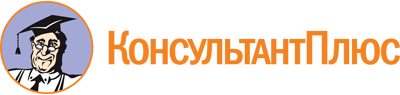 Приказ ФФОМС от 08.11.2022 N 157н
"Об установлении формы и порядка ведения отчетности N ЗПЗ "Организация защиты прав застрахованных лиц в сфере обязательного медицинского страхования"
(Зарегистрировано в Минюсте России 21.12.2022 N 71740)Документ предоставлен КонсультантПлюс

www.consultant.ru

Дата сохранения: 20.01.2023
 Виды обращенийN строкиКоличество обращений, всегов том числе поступивших в:в том числе поступивших в:в том числе поступивших в:в том числе поступивших в:в том числе поступивших в:в том числе поступивших в:в том числе поступивших в:Виды обращенийN строкиКоличество обращений, всегоТерриториальный фонд обязательного медицинского страхования (далее - ТФОМС)Территориальный фонд обязательного медицинского страхования (далее - ТФОМС)Территориальный фонд обязательного медицинского страхования (далее - ТФОМС)Страховые медицинские организации (далее - СМО)Страховые медицинские организации (далее - СМО)Страховые медицинские организации (далее - СМО)Страховые медицинские организации (далее - СМО)Виды обращенийN строкиКоличество обращений, всегоВсегов том числе:в том числе:Всегов том числе:в том числе:в том числе:Виды обращенийN строкиКоличество обращений, всегоВсегоустныхписьменныхВсегоустныхписьменных, из нихпо поручениям12345678910Всего поступивших обращений, из них:1заявлений, всего, из них:2XXXXо выборе (замене) СМО2.1XXXXо включении в единый регистр застрахованных лиц2.2XXXXо выдаче дубликата полиса обязательного медицинского страхования (далее - полис ОМС) или переоформлении полиса ОМС2.3XXXXжалоб, всего:3в том числе обоснованные, из них:3.1на нарушение прав на выбор (замену) СМО и порядок выбора (замены) СМО3.1.1на необеспечение выдачи полисов ОМС3.1.2на нарушение прав на выбор медицинской организации3.1.3на нарушение прав на выбор врача3.1.4на организацию работы медицинской организации, (доступность медицинской помощи), всего, в том числе:3.1.5на сроки ожидания приема врачами-терапевтами участковыми, врачами общей практики, врачами-педиатрами участковыми3.1.5.1на сроки ожидания медицинской помощи при новой коронавирусной инфекции COVID-19 (U07.1, U07.2)3.1.5.2на сроки проведения консультаций врачей-специалистов (за исключением подозрения на онкологическое заболевание)3.1.5.3на сроки проведения диагностических инструментальных (рентгенографические исследования, включая маммографию, функциональную диагностику, ультразвуковые исследования) и лабораторные исследования при оказании первичной медико-санитарной помощи) (за исключением исследований при подозрении на онкологическое заболевание)3.1.5.4на сроки проведения компьютерной томографии, магнитно-резонансной томографии и ангиографии при оказании первичной медико-санитарной помощи (за исключением исследований при подозрении на онкологическое заболевание)3.1.5.5на сроки ожидания оказания специализированной медицинской помощи (за исключением высокотехнологичной медицинской помощи (далее - ВМП)3.1.5.6на время доезда до пациента бригады скорой медицинской помощи3.1.5.7на материально-техническое обеспечение медицинской организации3.1.5.8-на санитарно-гигиеническое состояние медицинской организации3.1.5.9на этику и деонтологию медицинских работников3.1.5.10на качество медицинской помощи (далее - КМП), всего, в том числе:3.1.6на КМП по профилю "онкология"3.1.6.1на несвоевременность постановки на диспансерное наблюдение застрахованных лиц3.1.6.2жалобы на КМП при летальном исходе при оказании медицинской помощи3.1.6.3на оказание медицинской помощи при новой коронавирусной инфекции COVID-19 (U07.1, U07.2)3.1.6.4при направлении на экстракорпоральное оплодотворение (далее - ЭКО) и при его проведении3.1.6.5при проведении медицинской реабилитации3.1.6.6при болезнях системы кровообращения (за исключением оказания медицинской помощи несовершеннолетним)3.1.6.7при хронических неинфекционных заболеваниях (далее - ХНИЗ) (за исключением оказания медицинской помощи несовершеннолетним)3.1.6.8при оказании медицинской помощи несовершеннолетним3.1.6.9при оказании ВМП (за исключением оказания медицинской помощи несовершеннолетним)3.1.6.10на проведение профилактических мероприятий (за исключением профилактических мероприятий несовершеннолетних), всего, из них:3.1.7при проведении профилактических мероприятий застрахованным лицам в возрасте 65 лет и старше3.1.7.1.при прохождении диспансеризации (за исключением диспансеризации несовершеннолетних), всего, из них:3.1.7.2застрахованных лиц в возрасте 65 лет и старше3.1.7.2.1при диспансерном наблюдении (за исключением диспансерного наблюдения несовершеннолетних), из них:3.1.7.3застрахованных лиц в возрасте 65 лет и старше3.1.7.3.1при углубленной диспансеризации (за исключением диспансерного наблюдения несовершеннолетних)3.1.7.4на лекарственное обеспечение3.1.8на получение медицинской помощи по базовой программе обязательного медицинского страхования (далее - ОМС) за пределами субъекта Российской Федерации, в котором выдан полис ОМС (далее - за пределами территории страхования)3.1.9на отказ в оказании медицинской помощи по программам ОМС3.1.10на взимание денежных средств за оказанную медицинскую помощь, предусмотренную базовой программой ОМС и территориальной программой ОМС (далее - программы ОМС), всего, в том числе за:3.1.11лекарственные препараты и расходные материалы3.1.11.1на СМО, осуществляющую деятельность в сфере ОМС всего, в том числе:3.1.12на качество проведенных экспертных мероприятий СМО3.1.12.1XXXна порядок направления и порядок оказания медицинской помощи в рамках первичной медико-санитарной помощи в медицинских организациях, функции и полномочия учредителей в отношении которых осуществляют Правительство Российской Федерации или федеральные органы исполнительной власти3.1.13на недостоверные сведения об оказанных медицинских услугах3.1.14повторные обоснованные жалобы3.1.15другие причины обоснованных жалоб3.1.16обращения за разъяснениями (консультациями), всего, в том числе о (об):4выборе (замене) СМО4.1обеспечении выдачи полисов ОМС4.2выборе медицинской организации4.3выборе врача4.4организации работы медицинской организации4.5оказании медицинской помощи, всего, в том числе:4.6о сроках ожидания медицинской помощи4.6.1о проведении ЭКО4.6.2при онкологических заболеваниях (за исключением медицинской помощи несовершеннолетним)4.6.3при болезнях системы кровообращения (за исключением медицинской помощи несовершеннолетним)4.6.4при ХНИЗ (за исключением медицинской помощи несовершеннолетним)4.6.5при оказании медицинской помощи несовершеннолетним4.6.6о проведении профилактических мероприятий, всего, из них:4.7о проведении профилактических мероприятий застрахованным лицам в возрасте 65 лет и старше4.7.1прохождении диспансеризации (за исключением диспансеризации несовершеннолетних), из них:4.7.2застрахованных лиц в возрасте 65 лет и старше4.7.2.1при диспансерном наблюдении (за исключением диспансерного наблюдения несовершеннолетних), из них:4.7.3застрахованных лиц в возрасте 65 лет и старше4.7.3.1о прохождении углубленной диспансеризации4.7.4о проведении профилактических прививок4.7.5лекарственном обеспечении, всего, в том числе:4.8при оказании медицинской помощи по профилю "онкология"4.8.1проведении консультаций (консилиумов) с применением телемедицинских технологий медицинскими работниками медицинских организаций, функции и полномочия учредителей в отношении которых осуществляют Правительство Российской Федерации или федеральные органы исполнительной власти участвующих в реализации федерального проекта "Развитие сети национальных медицинских исследовательских центров и внедрение инновационных медицинских технологий" национального проекта "Здравоохранение" (далее - проведение консультаций (консилиумов) медицинскими работниками национальных медицинских исследовательских центров)4.9получении медицинской помощи по базовой программе ОМС за пределами территории страхования4.10при отказе в оказании медицинской помощи по программам ОМС4.11взимании денежных средств за медицинскую помощь по программам ОМС, в том числе за:4.12лекарственные препараты и расходные материалы4.12.1о предоставлении информации о видах, качестве и об условиях предоставления медицинской помощи в рамках программ ОМС4.13о перечне оказанных медицинских услуг и их стоимости4.14о выявленных нарушениях по результатам проведенного контроля объемов, сроков, качества и условий предоставления медицинской помощи в рамках программ ОМС4.15о медицинских организациях, осуществляющих деятельность в сфере ОМС на территории субъекта Российской Федерации, всего, в том числе:4.16о медицинских организациях, осуществляющих деятельность в сфере ОМС, где возможно пройти профилактические медицинские осмотры, диспансеризацию в рамках территориальных программ ОМС4.16.1о порядке направления и порядке оказания медицинской помощи в медицинских организациях, функции и полномочия учредителей в отношении которых осуществляют Правительство Российской Федерации или федеральные органы исполнительной власти4.17другие причины обращений за разъяснениями (консультациями)4.18предложения5благодарности6Количество спорных случаев (сумма возмещения ущерба, причиненного застрахованным лицам)N строкиСпорные случаи, разрешенные в досудебном порядкеСпорные случаи, разрешенные в досудебном порядкеСпорные случаи, разрешенные в досудебном порядкеСпорные случаи, разрешенные в судебном порядкеСпорные случаи, разрешенные в судебном порядкеСпорные случаи, разрешенные в судебном порядкеСпорные случаи, разрешенные в судебном порядкеСпорные случаи, разрешенные в судебном порядкеСпорные случаи, разрешенные в судебном порядкеКоличество спорных случаев (сумма возмещения ущерба, причиненного застрахованным лицам)N строкиВсегов том числе:в том числе:Всегов том числе по лицам, обратившимся за защитой прав застрахованного лица:в том числе по лицам, обратившимся за защитой прав застрахованного лица:в том числе по лицам, обратившимся за защитой прав застрахованного лица:в том числе по лицам, обратившимся за защитой прав застрахованного лица:в том числе по лицам, обратившимся за защитой прав застрахованного лица:Количество спорных случаев (сумма возмещения ущерба, причиненного застрахованным лицам)N строкиВсегоТФОМССМОВсегоЗастрахованное лицоПредставитель застрахованного лицаТФОМССМООрганы прокуратуры1234567891011Удовлетворенных в досудебном порядке1XXXXXXДосудебное урегулирование спорных случаев с материальным возмещением, всего (рублей), из них:2XXXXXXсумма возмещенная СМО (рублей)2.1XXXXXXXсумма, возмещенная медицинской организацией (рублей)2.2XXXXXXКоличество спорных случаев, рассматриваемых в судебном порядке, всего, из них:3XXXдел в производстве суда на начало отчетного периода3.1XXXподано исков за отчетный период3.2XXXКоличество рассмотренных исков, всего, из них:4XXXотказано в удовлетворении исков4.1XXXудовлетворено исков4.2XXXпрекращено дел судами4.3XXXСумма возмещения ущерба, причиненного застрахованному лицу, всего (рублей), по удовлетворенным искам к:5XXXмедицинской организации, всего, в том числе с:5.1XXXматериальным возмещением5.1.1XXXвозмещение морального вреда5.1.2XXXСМО, всего, в том числе с:5.2XXXматериальным возмещением5.2.1XXXвозмещение морального вреда5.2.2XXXТФОМС, всего, в том числе с:5.3XXXматериальным возмещением5.3.1XXXвозмещением морального вреда5.3.2XXXВиды обращенийN строкиСпорные случаи, разрешенные в досудебном порядкеСпорные случаи, разрешенные в досудебном порядкеСпорные случаи, разрешенные в досудебном порядкеСпорные случаи, разрешенные в судебном порядкеСпорные случаи, разрешенные в судебном порядкеСпорные случаи, разрешенные в судебном порядкеСпорные случаи, разрешенные в судебном порядкеСпорные случаи, разрешенные в судебном порядкеСпорные случаи, разрешенные в судебном порядкеВиды обращенийN строкиВсегов том числе:в том числе:Всегов том числе по лицам, обратившимся за защитой прав застрахованного лица:в том числе по лицам, обратившимся за защитой прав застрахованного лица:в том числе по лицам, обратившимся за защитой прав застрахованного лица:в том числе по лицам, обратившимся за защитой прав застрахованного лица:в том числе по лицам, обратившимся за защитой прав застрахованного лица:Виды обращенийN строкиВсегоТФОМССМОВсегоЗастрахованное лицоЗаконный представитель застрахованного лицаТФОМССМООрганы прокуратуры1234567891011Количество разрешенных спорных случаев, всего, в том числе, по обращениям (жалобам), в связи с:1нарушением права на выбор (замену) СМО и порядок выбора (замены) СМО1.1необеспечением выдачи полисов ОМС1.2нарушением прав на выбор медицинской организации1.3нарушением прав на выбор врача1.4организацией работы медицинской организации (доступность медицинской помощи), всего,в том числе:1.5сроками ожидания приема врачами-терапевтами участковыми, врачами общей практики, врачами-педиатрами участковыми1.5.1на сроки ожидания медицинской помощи при новой коронавирусной инфекции COVID-19 (U07.1, U07.2)1.5.2сроками проведения консультаций врачей-специалистов(за исключением подозрения на онкологическое заболевание)1.5.3сроками проведения диагностических инструментальных (рентгенографические исследования, включая маммографию, функциональную диагностику, ультразвуковые исследования) и лабораторные исследования при оказании первичной медико-санитарной помощи (за исключением исследований при подозрении на онкологическое заболевание)1.5.4сроками проведения компьютерной томографии, магнитно-резонансной томографии и ангиографии при оказании первичной медико-санитарной помощи(за исключением исследований при подозрении на онкологическое заболевание)1.5.5сроками ожидания оказания специализированной медицинской помощи (за исключением ВМП)1.5.6временем доезда до пациента бригады скорой медицинской помощи1.5.7материально-техническим обеспечением медицинской организации1.5.8санитарно-гигиеническим состоянием медицинской организации1.5.9этикой и деонтологией медицинских работников1.5.10КМП, всего, из них:1.6на КМП при оказании медицинской помощи по профилю "онкология"1.6.1при несвоевременной постановке на диспансерное наблюдение застрахованных лиц1.6.2жалобами на КМП при летальном исходе при оказании медицинской помощи1.6.3на оказание медицинской помощи при новой коронавирусной инфекции COVID-19 (U07.1, U07.2)1.6.4направлением на ЭКО и его проведении1.6.5при проведении медицинской реабилитации1.6.6при болезнях системы кровообращения (за исключением медицинской помощи несовершеннолетним)1.6.7при ХНИЗ (за исключением медицинской помощи несовершеннолетним)1.6.8оказанием медицинской помощи несовершеннолетним1.6.9при оказании ВМП(за исключением оказания медицинской помощи несовершеннолетним)1.6.10проведением профилактических мероприятий (за исключением профилактических мероприятий несовершеннолетних) всего, из них:1.7застрахованным лицам в возрасте 65 лет и старше1.7.1проведением диспансеризации(за исключением диспансеризации несовершеннолетних), из них:1.7.2застрахованным лицам в возрасте 65 лет и старше1.7.2.1диспансерного наблюдения (за исключением диспансерного наблюдения несовершеннолетних), из них:1.7.3застрахованным лицам в возрасте 65 лет и старше1.7.3.1при углубленной диспансеризации (за исключением диспансерного наблюдения несовершеннолетних)1.7.4лекарственным обеспечением1.8получением медицинской помощи по базовой программе ОМС за пределами территории страхования1.9отказом в оказании медицинской помощи по программам ОМС1.10взиманием денежных средств за оказанную медицинскую помощь, предусмотренную программами ОМС, в том числе за:1.11лекарственные препараты и расходные материалы1.11.1жалобами на СМО, осуществляющую деятельность в сфере ОМС, всего, в том числе:1.12качеством проведенных экспертных мероприятий СМО1.12.1XXXпорядком направления и порядком оказания медицинской помощи в рамках первичной медико-санитарной помощи в медицинские организации, функции и полномочия учредителей в отношении которых осуществляют Правительство Российской Федерации или федеральные органы исполнительной власти1.13на недостоверные сведения об оказанных медицинских услугах1.14повторными обоснованными обращениями (жалобами)1.15другими причинами обоснованных обращений (жалоб)1.16Количество исков в порядке регресса (сумма средств, полученных по регрессным искам)N строкиРегрессные иски, всегов том числе, примененные:в том числе, примененные:Количество исков в порядке регресса (сумма средств, полученных по регрессным искам)N строкиРегрессные иски, всегоТФОМССМО12345Количество исков в порядке регресса, итого:1Сумма поданных исков в порядке регресса (рублей)2Количество удовлетворенных исков в порядке регресса, итого:3Сумма финансовых средств, полученных по удовлетворенным искам в порядке регресса (рублей)4Сумма финансовых средств, израсходованных (рублей) всего, в том числе на:5проведение экспертных мероприятий по установлению факта причинения вреда здоровью застрахованному лицу5.1возмещение судебных издержек5.2Количество проведенного медико-экономического контроля медицинской помощи (далее - МЭК) (выявленных нарушений)N строкиМЭК, проведенный ТФОМС:МЭК, проведенный ТФОМС:МЭК, проведенный ТФОМС:МЭК, проведенный ТФОМС:МЭК, проведенный ТФОМС:МЭК, проведенный ТФОМС:МЭК, проведенный ТФОМС:в том числе повторный МЭК:в том числе повторный МЭК:в том числе повторный МЭК:в том числе повторный МЭК:в том числе повторный МЭК:в том числе повторный МЭК:в том числе повторный МЭК:Количество проведенного медико-экономического контроля медицинской помощи (далее - МЭК) (выявленных нарушений)N строкиВсегов том числе по медицинской помощи, оказанной:в том числе по медицинской помощи, оказанной:в том числе по медицинской помощи, оказанной:в том числе по медицинской помощи, оказанной:в том числе по медицинской помощи, оказанной:в том числе по медицинской помощи, оказанной:Всегов том числе по медицинской помощи, оказанной:в том числе по медицинской помощи, оказанной:в том числе по медицинской помощи, оказанной:в том числе по медицинской помощи, оказанной:в том числе по медицинской помощи, оказанной:в том числе по медицинской помощи, оказанной:Количество проведенного медико-экономического контроля медицинской помощи (далее - МЭК) (выявленных нарушений)N строкиВсеговне медицинской организацииамбулаторнов дневном стационарев том числе ВМПстационарно, в том числе:ВМПВсеговне медицинской организацииамбулаторнов дневном стационарев том числе ВМПстационарно, в том числе:ВМП12345678910111213141516Количество страховых случаев, подвергшихся МЭК, всего, в том числе:1онкологические заболевания1.1болезни системы кровообращения1.2новую коронавирусную инфекцию COVID-19 (U07.1, U07.2)1.3хронические заболевания, функциональные расстройства, при наличии которых устанавливается диспансерное наблюдение(за исключением болезней системы кровообращения, онкологических заболеваний)1.4проведение диспансерного наблюдения1.5XXXXXXXXXXпроведение диспансеризации1.6XXXXXXXXXXпроведение реабилитации1.7XXзастрахованных лиц, находящихся под диспансерным наблюдением по результатам проведения профилактических мероприятий или оказания иной медицинской помощи, всего, в том числе:1.8XXXXXXXXXXонкологические заболевания1.8.1XXXXXXXXXXболезни системы кровообращения1.8.2XXXXXXXXXXновая коронавирусная инфекция COVID-19 (U07.1, U07.2)1.8.3XXXXXXXXXXхронические заболевания, функциональные расстройства, при наличии которых устанавливается диспансерное наблюдение(за исключением болезней системы кровообращения, онкологических заболеваний)1.8.4XXXXXXXXXXпроведение диспансеризации1.8.5XXXXXXXXXXпроведение реабилитации1.8.6XXгоспитализацию застрахованного лица, медицинская помощь которому должна быть оказана в стационаре другого профиля, кроме случаев госпитализации для оказания медицинской помощи в неотложной и экстренной форме, всего, в том числе:1.9XXXXонкологические заболевания1.9.1XXXXболезни системы кровообращения1.9.2XXXXновая коронавирусная инфекция COVID-19 (U07.1, U07.2)1.9.3XXXXхронические заболевания, функциональные расстройства, при наличии которых устанавливается диспансерное наблюдение(за исключением болезней системы кровообращения, онкологических заболеваний)1.9.4XXXXпроведение реабилитации1.9.5XXзастрахованных лиц с повторным обращением по поводу одного и того же заболевания, всего, в том числе:1.10онкологические заболевания1.10.1болезни системы кровообращения1.10.2новая коронавирусная инфекция COVID-19 (U07.1, U07.2)1.10.3хронические заболевания, функциональные расстройства, при наличии которых устанавливается диспансерное наблюдение(за исключением болезней системы кровообращения, онкологических заболеваний)1.10.4проведение диспансерного наблюдения1.10.5XXXXXXXXXXпроведение диспансеризации1.10.6XXXXXXXXXXпроведение реабилитации1.10.7XXлетальные случаи, всего, в том числе:1.11онкологические заболевания1.11.1болезни системы кровообращения1.11.2новая коронавирусная инфекция COVID-19 (U07.1, U07.2)1.11.3хронические заболевания, функциональные расстройства, при наличии которых устанавливается диспансерное наблюдение(за исключением болезней системы кровообращения, онкологических заболеваний)1.11.4проведение диспансерного наблюдения1.11.5XXXXXXXXXXпроведение диспансеризации1.11.6XXXXXXXXXXпроведение реабилитации1.11.7XXпри проведении ЭКО, всего1.12XXXXXXКоличество счетов, отклоненных ТФОМС, всего, в том числе:2XXXXXXXонкологические заболевания2.1XXXXXXXболезни системы кровообращения2.2XXXXXXXновая коронавирусная инфекция COVID-19 (U07.1, U07.2)2.3XXXXXXXхронические заболевания, функциональные расстройства, при наличии которых устанавливается диспансерное наблюдение(за исключением болезней системы кровообращения, онкологических заболеваний)2.4XXXXXXXпроведение диспансерного наблюдения2.5XXXXXXXXXXпроведение диспансеризации2.6XXXXXXXXXXпроведение реабилитации2.7XXКоличество страховых случаев, содержащих нарушения, в том числе:3онкологические заболевания3.1болезни системы кровообращения3.2новая коронавирусная инфекция COVID-19 (U07.1, U07.2)3.3хронические заболевания, функциональные расстройства, при наличии которых устанавливается диспансерное наблюдение(за исключением болезней системы кровообращения, онкологических заболеваний)3.4проведение диспансерного наблюдения3.5XXXXXXXXXXпроведение диспансеризации3.6XXXXXXXXXXпроведение реабилитации3.7XXКоличество выявленных нарушений, всего, в том числе:4онкологические заболевания4.1болезни системы кровообращения4.2новая коронавирусная инфекция4.3хронические заболевания, функциональные расстройства, при наличии которых устанавливается диспансерное наблюдение(за исключением болезней системы кровообращения, онкологических заболеваний)4.4проведение диспансерного наблюдения4.5XXXXXXXXXXпроведение диспансеризации4.6XXXXXXXXXXпроведение реабилитации4.7XXсвязанные с нарушением условий оказания медицинской помощи, в том числе сроков ожидания медицинской помощи, несвоевременное включение в группу диспансерного наблюдения лиц, всего, в том числе:4.8онкологические заболевания4.8.1болезни системы кровообращения4.8.2новая коронавирусная инфекция COVID-19 (U07.1, U07.2)4.8.3хронические заболевания, функциональные расстройства, при наличии которых устанавливается диспансерное наблюдение(за исключением болезней системы кровообращения, онкологических заболеваний)4.8.4проведение диспансерного наблюдения4.8.5XXXXXXXXXXпроведение диспансеризации4.8.6XXXXXXXXXXпроведение реабилитации4.8.7XXсвязанные с невключением в группу диспансерного наблюдения лиц, которым по результатам проведения профилактических мероприятий или оказания иной медицинской помощи впервые установлены диагнозы, при которых предусмотрено диспансерное наблюдение, всего, в том числе:4.9онкологические заболевания4.9.1болезни системы кровообращения4.9.2новая коронавирусная инфекция COVID-19 (U07.1, U07.2)4.9.3хронические заболевания, функциональные расстройства, при наличии которых устанавливается диспансерное наблюдение(за исключением болезней системы кровообращения, онкологических заболеваний)4.9.4проведение реабилитации4.9.5XXсвязанные с непрофильной госпитализацией, всего, в том числе:4.10XXXXXXXXонкологические заболевания4.10.1XXXXXXXXболезни системы кровообращения4.10.2XXXXXXXXновая коронавирусная инфекция COVID-19 (U07.1, U07.2)4.10.3XXXXXXXXхронические заболевания, функциональные расстройства, при наличии которых устанавливается диспансерное наблюдение(за исключением болезней системы кровообращения, онкологических заболеваний)4.10.4XXXXXXXXсвязанные с оформлением и предъявлением на оплату счетов и реестров счетов, всего, в том числе:4.11онкологические заболевания4.11.1болезни системы кровообращения4.11.2новая коронавирусная инфекция COVID-19 (U07.1, U07.2)4.11.3хронические заболевания, функциональные расстройства, при наличии которых устанавливается диспансерное наблюдение(за исключением болезней системы кровообращения, онкологических заболеваний)4.11.4проведение диспансерного наблюдения4.11.5XXXXXXXXXXпроведение диспансеризации4.11.6XXXXXXXXXXпроведение реабилитации4.11.7XXсвязанные с введением в реестр счетов недостоверных персональных данных застрахованного лица, всего, в том числе:4.11.8онкологические заболевания4.11.8.1болезни системы кровообращения4.11.8.2новая коронавирусная инфекция COVID-19 (U07.1, U07.2)4.11.8.3хронические заболевания, функциональные расстройства, при наличии которых устанавливается диспансерное наблюдение(за исключением болезней системы кровообращения, онкологических заболеваний)4.11.8.4проведение диспансерного наблюдения4.11.8.5XXXXXXXXXXпроведение диспансеризации4.11.8.6XXXXXXXXXXпроведение реабилитации4.11.8.7XXсвязанные с несоответствием суммы счета итоговой сумме предоставленной медицинской помощи по реестру счетов, всего, в том числе:4.11.9онкологические заболевания4.11.9.1болезни системы кровообращения4.11.9.2новая коронавирусная инфекция COVID-19 (U07.1, U07.2)4.11.9.3хронические заболевания, функциональные расстройства, при наличии которых устанавливается диспансерное наблюдение(за исключением болезней системы кровообращения, онкологических заболеваний)4.11.9.4проведение диспансерного наблюдения4.11.9.5XXXXXXXXXXпроведение диспансеризации4.11.9.6XXXXXXXXXXпроведение реабилитации4.11.9.7XXсвязанные с наличием незаполненных полей реестра счетов, обязательных к заполнению, всего, в том числе:4.11.10онкологические заболевания4.11.10.1болезни системы кровообращения4.11.10.2новая коронавирусная инфекция COVID-19 (U07.1, U07.2)4.11.10.3хронические заболевания, функциональные расстройства, при наличии которых устанавливается диспансерное наблюдение(за исключением болезней системы кровообращения, онкологических заболеваний)4.11.10.4проведение диспансерного наблюдения4.11.10.5XXXXXXXXXXпроведение диспансеризации4.11.10.6XXXXXXXXXXпроведение реабилитации4.11.10.7XXсвязанные с некорректным заполнением полей реестра счетов, всего, в том числе:4.11.11онкологические заболевания4.11.11.1болезни системы кровообращения4.11.11.2новая коронавирусная инфекция COVID-19 (U07.1, U07.2)4.11.11.3хронические заболевания, функциональные расстройства, при наличии которых устанавливается диспансерное наблюдение(за исключением болезней системы кровообращения, онкологических заболеваний)4.11.11.4проведение диспансерного наблюдения4.11.11.5XXXXXXXXXXпроведение диспансеризации4.11.11.6XXXXXXXXXXпроведение реабилитации4.11.11.7XXсвязанные с не корректно заявленной суммой по позиции реестра счетов, всего, в том числе:4.11.12онкологические заболевания4.11.12.1болезни системы кровообращения4.11.12.2новая коронавирусная инфекция COVID-19 (U07.1, U07.2)4.11.12.3хронические заболевания, функциональные расстройства, при наличии которых устанавливается диспансерное наблюдение(за исключением болезней системы кровообращения, онкологических заболеваний)4.11.12.4проведение диспансерного наблюдения4.11.12.5XXXXXXXXXXпроведение диспансеризации4.11.12.6XXXXXXXXXXпроведение реабилитации4.11.12.7XXсвязанные с несоответствием даты оказания медицинской помощи в реестре счетов отчетному периоду (периоду оплаты), всего, в том числе:4.11.13онкологические заболевания4.11.13.1болезни системы кровообращения4.11.13.2новая коронавирусная инфекция COVID-19 (U07.1, U07.2)4.11.13.3хронические заболевания, функциональные расстройства, при наличии которых устанавливается диспансерное наблюдение(за исключением болезней системы кровообращения, онкологических заболеваний)4.11.13.4проведение диспансерного наблюдения4.11.13.5XXXXXXXXXXпроведение диспансеризации4.11.13.6XXXXXXXXXXпроведение реабилитации4.11.13.7XXсвязанные с введением в реестр счетов недостоверных персональных данных застрахованного лица, всего, в том числе:4.12онкологические заболевания4.12.1болезни системы кровообращения4.12.2новая коронавирусная инфекция COVID-19 (U07.1, U07.2)4.12.3хронические заболевания, функциональные расстройства, при наличии которых устанавливается диспансерное наблюдение(за исключением болезней системы кровообращения, онкологических заболеваний)4.12.4проведение диспансерного наблюдения4.12.5XXXXXXXXXXпроведение диспансеризации4.12.6XXXXXXXXXXпроведение реабилитации4.12.7XXсвязанные с включением в реестр счетов медицинской помощи, не входящей в программу ОМС, всего, в том числе:4.13онкологические заболевания4.13.1болезни системы кровообращения4.13.2новая коронавирусная инфекция COVID-19 (U07.1, U07.2)4.13.3хронические заболевания, функциональные расстройства, при наличии которых устанавливается диспансерное наблюдение(за исключением болезней системы кровообращения, онкологических заболеваний)4.13.4проведение диспансерного наблюдения4.13.5XXXXXXXXXXпроведение диспансеризации4.13.6XXXXXXXXXXпроведение реабилитации4.13.7XXсвязанные с необоснованным применением тарифа на оплату медицинской помощи, всего, в том числе:4.13.8онкологические заболевания4.13.8.1болезни системы кровообращения4.13.8.2новая коронавирусная инфекция COVID-19 (U07.1, U07.2)4.13.8.3хронические заболевания, функциональные расстройства, при наличии которых устанавливается диспансерное наблюдение(за исключением болезней системы кровообращения, онкологических заболеваний)4.13.8.4проведение диспансерного наблюдения4.13.8.5XXXXXXXXXXпроведение диспансеризации4.13.8.6XXXXXXXXXXпроведение реабилитации4.13.8.7XXсвязанные с предъявлением к оплате медицинской помощи сверх распределенного объема, всего, в том числе:4.13.9онкологические заболевания4.13.9.1болезни системы кровообращения4.13.9.2новая коронавирусная инфекция COVID-19 (U07.1, U07.2)4.13.9.3хронические заболевания, функциональные расстройства, при наличии которых устанавливается диспансерное наблюдение(за исключением болезней системы кровообращения, онкологических заболеваний)4.13.9.4проведение диспансерного наблюдения4.13.9.5XXXXXXXXXXпроведение диспансеризации4.13.9.6XXXXXXXXXXпроведение реабилитации4.13.9.7XXсвязанные с предъявлением к оплате медицинской помощи сверх размера финансового обеспечения распределенного объема предоставления медицинской помощи, всего, в том числе:4.13.10онкологические заболевания4.13.10.1болезни системы кровообращения4.13.10.2новая коронавирусная инфекция COVID-19 (U07.1, U07.2)4.13.10.3хронические заболевания, функциональные расстройства, при наличии которых устанавливается диспансерное наблюдение(за исключением болезней системы кровообращения, онкологических заболеваний)4.13.10.4проведение диспансерного наблюдения4.13.10.5XXXXXXXXXXпроведение диспансеризации4.13.10.6XXXXXXXXXXпроведение реабилитации4.13.10.7XXсвязанные с включением в реестр счетов медицинской помощи, подлежащей оплате из других источников финансирования, в том числе тяжелые несчастные случаи на производстве, всего,в том числе:4.13.11онкологические заболевания4.13.11.1болезни системы кровообращения4.13.11.2новая коронавирусная инфекция COVID-19 (U07.1, U07.2)4.13.11.3хронические заболевания, функциональные расстройства, при наличии которых устанавливается диспансерное наблюдение(за исключением болезней системы кровообращения, онкологических заболеваний)4.13.11.4проведение диспансерного наблюдения4.13.11.5XXXXXXXXXXпроведение диспансеризации4.13.11.6XXXXXXXXXXпроведение реабилитации4.13.11.7XXсвязанные с необоснованным применением тарифа на оплату медицинской помощи, всего, в том числе:4.14онкологические заболевания4.14.1болезни системы кровообращения4.14.2новая коронавирусная инфекция COVID-19 (U07.1, U07.2)4.14.3хронические заболевания, функциональные расстройства, при наличии которых устанавливается диспансерное наблюдение(за исключением болезней системы кровообращения, онкологических заболеваний)4.14.4проведение диспансерного наблюдения4.14.5XXXXXXXXXXпроведение диспансеризации4.14.6XXXXXXXXXXпроведение реабилитации4.14.7XXвязанные с включением в реестр счетов случаев оказания медицинской помощи по тарифам на оплату медицинской помощи, неустановленным в соответствии с законодательствомоб ОМС, всего, в том числе:4.14.8онкологические заболевания4.14.8.1болезни системы кровообращения4.14.8.2новая коронавирусная инфекция COVID-19 (U07.1, U07.2)4.14.8.3хронические заболевания, функциональные расстройства, при наличии которых устанавливается диспансерное наблюдение(за исключением болезней системы кровообращения, онкологических заболеваний)4.14.8.4проведение диспансерного наблюдения4.14.8.5XXXXXXXXXXпроведение диспансеризации4.14.8.6XXXXXXXXXXпроведение реабилитации4.14.8.7XXсвязанные с включением в реестр счетов случаев оказания медицинской по тарифам на оплату медицинской помощи, не соответствующим установленным в соответствии с законодательством об ОМС, всего, в том числе:4.14.9онкологические заболевания4.14.9.1болезни системы кровообращения4.14.9.2новая коронавирусная инфекция COVID-19 (U07.1, U07.2)4.14.9.3хронические заболевания, функциональные расстройства, при наличии которых устанавливается диспансерное наблюдение(за исключением болезней системы кровообращения, онкологических заболеваний)4.14.9.4проведение диспансерного наблюдения4.14.9.5XXXXXXXXXXпроведение диспансеризации4.14.9.6XXXXXXXXXXпроведение реабилитации4.14.9.7XXсвязанные с включением в реестр счетов нелицензированных видов медицинской деятельности, всего, в том числе:4.15онкологические заболевания4.15.1болезни системы кровообращения4.15.2новая коронавирусная инфекция COVID-19 (U07.1, U07.2)4.15.3хронические заболевания, функциональные расстройства, при наличии которых устанавливается диспансерное наблюдение(за исключением болезней системы кровообращения, онкологических заболеваний)4.15.4проведение диспансерного наблюдения4.15.5XXXXXXXXXXпроведение диспансеризации4.15.6XXXXXXXXXXпроведение реабилитации4.15.7XXсвязанные с включением в реестр счетов страховых случаев по видам медицинской деятельности, отсутствующимв действующей лицензии медицинской организации, всего, в том числе:4.15.8онкологические заболевания4.15.8.1болезни системы кровообращения4.15.8.2новая коронавирусная инфекция COVID-19 (U07.1, U07.2)4.15.8.3хронические заболевания, функциональные расстройства, при наличии которых устанавливается диспансерное наблюдение(за исключением болезней системы кровообращения, онкологических заболеваний)4.15.8.4-проведение диспансерного наблюдения4.15.8.5XXXXXXXXXXпроведение диспансеризации4.15.8.6XXXXXXXXXXпроведение реабилитации4.15.8.7XXсвязанные с предоставлением реестров счетов в случае прекращения действия лицензии медицинской организации на осуществление медицинской деятельности, всего, в том числе:4.15.9онкологические заболевания4.15.9.1болезни системы кровообращения4.15.9.2новая коронавирусная инфекция COVID-19 (U07.1, U07.2)4.15.9.3хронические заболевания, функциональные расстройства, при наличии которых устанавливается диспансерное наблюдение(за исключением болезней системы кровообращения, онкологических заболеваний)4.15.9.4проведение диспансерного наблюдения4.15.9.5XXXXXXXXXXпроведение диспансеризации4.15.9.6XXXXXXXXXXпроведение реабилитации4.15.9.7XXсвязанные с предоставлением на оплату реестров счетов, в случае нарушения лицензионных условий и требований при оказании медицинской помощи, всего, в том числе:4.15.10онкологические заболевания4.15.10.1болезни системы кровообращения4.15.10.2новая коронавирусная инфекция COVID-19 (U07.1, U07.2)4.15.10.3хронические заболевания, функциональные расстройства, при наличии которых устанавливается диспансерное наблюдение(за исключением болезней системы кровообращения, онкологических заболеваний)4.15.10.4проведение диспансерного наблюдения4.15.10.5XXXXXXXXXXпроведение диспансеризации4.15.10.6XXXXXXXXXXпроведение реабилитации4.15.10.7XXсвязанные с включением в реестр счетов страховых случаев, при которых медицинская помощь оказана медицинским работником, не имеющим сертификата или свидетельства об аккредитации специалиста по профилю оказания медицинской помощи, всего, в том числе:4.16онкологические заболевания4.16.1болезни системы кровообращения4.16.2новая коронавирусная инфекция COVID-19 (U07.1, U07.2)4.16.3хронические заболевания, функциональные расстройства, при наличии которых устанавливается диспансерное наблюдение(за исключением болезней системы кровообращения, онкологических заболеваний)4.16.4проведение диспансерного наблюдения4.16.5XXXXXXXXXXпроведение диспансеризации4.16.6XXXXXXXXXXпроведение реабилитации4.16.7XXсвязанные с повторным включением в реестр счетов случаев оказания медицинской помощи, всего, в том числе:4.17онкологические заболевания4.17.1болезни системы кровообращения4.17.2новая коронавирусная инфекция COVID-19 (U07.1, U07.2)4.17.3хронические заболевания, функциональные расстройства, при наличии которых устанавливается диспансерное наблюдение(за исключением болезней системы кровообращения, онкологических заболеваний)4.17.4проведение диспансерного наблюдения4.17.5XXXXXXXXXXпроведение диспансеризации4.17.6XXXXXXXXXXпроведение реабилитации4.17.7XXпозиция реестра счетов оплачена ранее (повторное выставление счета на оплату случаев оказания медицинской помощи, которые были оплачены ранее), всего, в том числе:4.17.8онкологические заболевания4.17.8.1болезни системы кровообращения4.17.8.2новая коронавирусная инфекция COVID-19 (U07.1, U07.2)4.17.8.3хронические заболевания, функциональные расстройства, при наличии которых устанавливается диспансерное наблюдение(за исключением болезней системы кровообращения, онкологических заболеваний)4.17.8.4проведение диспансерного наблюдения4.17.8.5XXXXXXXXXXпроведение диспансеризации4.17.8.6XXXXXXXXXXпроведение реабилитации4.17.8.7XXдублирование случаев оказания медицинской помощи в одном реестре, всего, в том числе:4.17.9онкологические заболевания4.17.9.1болезни системы кровообращения4.17.9.2новая коронавирусная инфекция COVID-19 (U07.1, U07.2)4.17.9.3хронические заболевания, функциональные расстройства, при наличии которых устанавливается диспансерное наблюдение(за исключением болезней системы кровообращения, онкологических заболеваний)4.17.9.4проведение диспансерного наблюдения4.17.9.5XXXXXXXXXXпроведение диспансеризации4.17.9.6XXXXXXXXXXпроведение реабилитации4.17.9.7XXстоимость отдельной медицинской услуги, включенной в счет, учтена в тарифе на оплату медицинской помощи другой услуги, также предъявленной к оплате медицинской организацией, всего, в том числе:4.17.10онкологические заболевания4.17.10.1болезни системы кровообращения4.17.10.2новая коронавирусная инфекция COVID-19 (U07.1, U07.2)4.17.10.3хронические заболевания, функциональные расстройства, при наличии которых устанавливается диспансерное наблюдение(за исключением болезней системы кровообращения, онкологических заболеваний)4.17.10.4проведение диспансерного наблюдения4.17.10.5XXXXXXXXXXпроведение диспансеризации4.17.10.6XXXXXXXXXXпроведение реабилитации4.17.10.7XXстоимость медицинской услуги включена в норматив финансового обеспечения оплаты медицинской помощи, оказанной амбулаторно, на прикрепленное население, застрахованное по ОМС, всего, в том числе:4.17.11онкологические заболевания4.17.11.1болезни системы кровообращения4.17.11.2новая коронавирусная инфекция COVID-19 (U07.1, U07.2)4.17.11.3хронические заболевания, функциональные расстройства, при наличии которых устанавливается диспансерное наблюдение(за исключением болезней системы кровообращения, онкологических заболеваний)4.17.11.4проведение диспансерного наблюдения4.17.11.5XXXXXXXXXXпроведение диспансеризации4.17.11.6XXXXXXXXXXпроведение реабилитации4.17.11.7XXвключение в реестр счетов медицинской помощи, оказанной амбулаторно, в период пребывания застрахованного лица в условиях стационара (кроме дня поступления и выписки из стационара, а также оказания медицинской помощи (консультаций) в других медицинских организациях в экстренной и неотложной форме), всего, в том числе:4.17.12XXXXXXXXонкологические заболевания4.17.12.1XXXXXXXXболезни системы кровообращения4.17.12.2XXXXXXXXновая коронавирусная инфекция COVID-19 (U07.1, U07.2)4.17.12.3XXXXXXXXхронические заболевания, функциональные расстройства, при наличии которых устанавливается диспансерное наблюдение(за исключением болезней системы кровообращения, онкологических заболеваний)4.17.12.4XXXXXXXXвключение в реестр счетов нескольких страховых случаев,при которых медицинская помощь оказана застрахованному лицу стационарно в один период оплаты с пересечениемили совпадением сроков лечения, всего, в том числе:4.17.13XXXXXXXXонкологические заболевания4.17.13.1XXXXXXXXболезни системы кровообращения4.17.13.2XXXXXXXXновая коронавирусная инфекция COVID-19 (U07.1, U07.2)4.17.13.3XXXXXXXXхронические заболевания, функциональные расстройства, при наличии которых устанавливается диспансерное наблюдение(за исключением болезней системы кровообращения, онкологических заболеваний)4.17.13.4XXXXXXXXпри проведении ЭКО, всего4.18прочие нарушения, всего, в том числе:4.19онкологические заболевания4.19.1болезни системы кровообращения4.19.2новая коронавирусная инфекция COVID-19 (U07.1, U07.2)4.19.3хронические заболевания, функциональные расстройства, при наличии которых устанавливается диспансерное наблюдение(за исключением болезней системы кровообращения, онкологических заболеваний)4.19.4проведение диспансерного наблюдения4.19.5XXXXXXXXXXпроведение диспансеризации4.19.6XXXXXXXXXXпроведение реабилитации4.19.7XXКоличество проведенных медико-экономических экспертиз медицинской помощи (далее - МЭЭ) (выявленных нарушений)N строкиВнеплановая МЭЭ:Внеплановая МЭЭ:Внеплановая МЭЭ:Внеплановая МЭЭ:Внеплановая МЭЭ:Внеплановая МЭЭ:Внеплановая МЭЭ:Плановая МЭЭ:Плановая МЭЭ:Плановая МЭЭ:Плановая МЭЭ:Плановая МЭЭ:Плановая МЭЭ:Плановая МЭЭ:в том числе повторная МЭЭ:в том числе повторная МЭЭ:в том числе повторная МЭЭ:в том числе повторная МЭЭ:в том числе повторная МЭЭ:в том числе повторная МЭЭ:в том числе повторная МЭЭ:Количество проведенных медико-экономических экспертиз медицинской помощи (далее - МЭЭ) (выявленных нарушений)N строкиВсегов том числе по медицинской помощи, оказанной:в том числе по медицинской помощи, оказанной:в том числе по медицинской помощи, оказанной:в том числе по медицинской помощи, оказанной:в том числе по медицинской помощи, оказанной:в том числе по медицинской помощи, оказанной:Всегов том числе по медицинской помощи, оказанной:в том числе по медицинской помощи, оказанной:в том числе по медицинской помощи, оказанной:в том числе по медицинской помощи, оказанной:в том числе по медицинской помощи, оказанной:в том числе по медицинской помощи, оказанной:Всегов том числе по медицинской помощи, оказанной:в том числе по медицинской помощи, оказанной:в том числе по медицинской помощи, оказанной:в том числе по медицинской помощи, оказанной:в том числе по медицинской помощи, оказанной:в том числе по медицинской помощи, оказанной:Количество проведенных медико-экономических экспертиз медицинской помощи (далее - МЭЭ) (выявленных нарушений)N строкиВсеговне медицинской организацииамбулаторнов дневном стационарев том числе ВМПстационарно, в том числе:ВМПВсеговне медицинской организацииамбулаторнов дневном стационарев том числе ВМПстационарно, в том числе:ВМПВсеговне медицинской организацииамбулаторнов дневном стационарев том числе ВМПстационарно, в том числе:ВМП1234567891011121314151617181920212223Количество страховых случаев, подвергшихся МЭЭ, всего, в том числе включающие:1онкологические заболевания1.1болезни системы кровообращения1.2новую коронавирусную инфекцию COVID-19 (U07.1, U07.2)1.3XXXхронические заболевания, функциональные расстройства, при наличии которых устанавливается диспансерное наблюдение(за исключением болезней системы кровообращения, онкологических заболеваний)1.4проведение диспансерного наблюдения1.5XXXXXXXXXXXXXXXпроведение диспансеризации1.6XXXXXXXXXXXXXXXпроведение реабилитации1.7XXXжалобы от застрахованных лиц или их представителей, всего, в том числе:1.8XXXXXXXонкологические заболевания1.8.1XXXXXXXболезни системы кровообращения1.8.2XXXXXXXновая коронавирусная инфекция COVID-19 (U07.1, U07.2)1.8.3XXXXXXXXXхронические заболевания, функциональные расстройства, при наличии которых устанавливается диспансерное наблюдение(за исключением болезней системы кровообращения, онкологических заболеваний)1.8.4XXXXXXXпроведение диспансерного наблюдения1.8.5XXXXXXXXXXXXXXXXXпроведение диспансеризации1.8.6XXXXXXXXXXXXXXXXXпроведение реабилитации1.8.7XXXXXXXXXповторные обращения по поводу одного и того же заболевания, всего, в том числе:1.9XXXXXXXXXXболезни системы кровообращения1.9.1XXXXXXXXXXновая коронавирусная инфекция COVID-19 (U07.1, U07.2)1.9.2XXXXXXXXXXXхронические заболевания, функциональные расстройства, при наличии которых устанавливается диспансерное наблюдение (за исключением болезней системы кровообращения, онкологических заболеваний)1.9.3XXXXXXXXXXпроведение диспансерного наблюдения1.9.4XXXXXXXXXXXXXXXXXпроведение диспансеризации1.9.5XXXXXXXXXXXXXXXXXпроведение реабилитации1.9.6XXXXXXXXXXXXXXXXXоказание медицинской помощи по профилю "онкология" с применением лекарственной противоопухолевой терапии, всего, в том числе:1.10XXXXXXXXXпроведение диспансерного наблюдения1.10.1XXXXXXXXXXXXXXXXXпроведение реабилитации1.10.2XXXXXXXXXXXXXXXXXзастрахованных лиц, которые несвоевременно поставлены под диспансерное наблюдение, всего, в том числе:1.11XXXXXXXXXXXXXXXонкологические заболевания1.11.1XXXXXXXXXXXXXXXболезни системы кровообращения1.11.2XXXXXXXXXXXXXXXновая коронавирусная инфекция COVID-19 (U07.1, U07.2)1.11.3XXXXXXXXXXXXXXXхронические заболевания, функциональные расстройства, при наличии которых устанавливается диспансерное наблюдение (за исключением болезней системы кровообращения, онкологических заболеваний)1.11.4XXXXXXXXXXXXXXXпроведение диспансерного наблюдения1.11.5XXXXXXXXXXXXXXXпроведение диспансеризации1.11.6XXXXXXXXXXXXXXXлетальный исход вне медицинской организации до приезда бригады скорой медицинской помощи, всего1.12XXXXXXXXXXXXXXXпервичный выход на инвалидность лиц трудоспособного возраста и детей (получение инвалидности или при переосвидетельствовании), всего, в том числе:1.13XXXXXXXXXXXXXXXXXонкологические заболевания1.13.1XXXXXXXXXXXXXXXXXболезни системы кровообращения1.13.2XXXXXXXXXXXXXXXXXхронические заболевания, функциональные расстройства, при наличии которых устанавливается диспансерное наблюдение (за исключением болезней системы кровообращения, онкологических заболеваний)1.13.3XXXXXXXXXXXXXXXXXКоличество случаев, необоснованно признанных СМО дефектными, всего, в том числе:2XXXXXXXXXXXXXXонкологические заболевания2.1XXXXXXXXXXXXXXболезни системы кровообращения2.2XXXXXXXXXXXXXXновая коронавирусная инфекция COVID-19 (U07.1, U07.2)2.3XXXXXXXXXXXXXXXхронические заболевания, функциональные расстройства, при наличии которых устанавливается диспансерное наблюдение (за исключением болезней системы кровообращения, онкологических заболеваний)2.4XXXXXXXXXXXXXXпроведение диспансерного наблюдения2.5XXXXXXXXXXXXXXXXXXXпроведение диспансеризации2.6XXXXXXXXXXXXXXXXXXXпроведение реабилитации2.7XXXXXXXXXXXXXXXКоличество страховых случаев с выявленными нарушениями, всего, в том числе:3онкологические заболевания3.1болезни системы кровообращения3.2новая коронавирусная инфекция COVID-19 (U07.1, U07.2)3.3XXXхронические заболевания, функциональные расстройства, при наличии которых устанавливается диспансерное наблюдение (за исключением болезней системы кровообращения, онкологических заболеваний)3.4проведение диспансерного наблюдения3.5XXXXXXXXXпроведение диспансеризации3.6XXXXXXXXXпроведение реабилитации3.7XXXКоличество выявленных нарушений, всего, в том числе:4онкологические заболевания4.1болезни системы кровообращения4.2новая коронавирусная инфекция COVID-19 (U07.1, U07.2)4.3XXXхронические заболевания, функциональные расстройства, при наличии которых устанавливается диспансерное наблюдение (за исключением болезней системы кровообращения, онкологических заболеваний)4.4проведение диспансерного наблюдения4.5XXXXXXXXXXXXXXXпроведение диспансеризации4.6XXXXXXXXXXXXXXXпроведение реабилитации4.7XXXсвязанные с нарушениями сроков ожидания медицинской помощи, установленных территориальной программой ОМС, всего, в том числе:4.8по профилю "онкология", всего, в том числе:4.8.1сроков направления к врачу-онкологу первичного онкологического кабинета (отделения)4.8.1.1XXXXXXXXXXXXXXXсроков направленияна исследование с целью гистологической верификации4.8.1.2XXXXXXXXXXXXXXXсроков направления к врачу-онкологу в специализированную медицинскую организацию с целью диагностики4.8.1.3XXXXXXXXXXXXXXXболезни системы кровообращения4.8.2новая коронавирусная инфекция COVID-19 (U07.1, U07.2)4.8.3XXXхронические заболевания, функциональные расстройства, при наличии которых устанавливается диспансерное наблюдение (за исключением болезней системы кровообращения, онкологических заболеваний)4.8.4проведение диспансерного наблюдения4.8.5XXXXXXXXXXXXXXXпроведение диспансеризации4.8.6XXXXXXXXXXXXXXXпроведение реабилитации4.8.7XXXнарушение условий оказания скорой медицинской помощи (несоблюдение времени доезда до пациента бригады скорой медицинской помощи, при летальном исходе до приезда бригады скорой медицинской помощи), всего4.9XXXXXXXXXXXXXXXповторные случаи госпитализации застрахованного лица по одному и тому же заболеванию, всего, в том числе:4.10XXXXXXXXXXXXонкологические заболевания4.10.1XXXXXXXXXXXXболезни системы кровообращения4.10.2XXXXXXXXXXXXновая коронавирусная инфекция COVID-19 (U07.1, U07.2)4.10.3XXXXXXXXXXXXхронические заболевания, функциональные расстройства, при наличии которых устанавливается диспансерное наблюдение (за исключением болезней системы кровообращения, онкологических заболеваний)4.10.4XXXXXXXXXXXXпроведение реабилитации4.10.5XXXнеобоснованное представление в реестрах счетов случаев оказания застрахованному лицу медицинской помощи, оказанной в условиях дневного стационара в период пребывания в условиях круглосуточного стационара, всего, в том числе:4.11XXXXXXXXXXXXонкологические заболевания4.11.1XXXXXXXXXXXXболезни системы кровообращения4.11.2XXXXXXXXXXXXхронические заболевания, функциональные расстройства, при наличии которых устанавливается диспансерное наблюдение (за исключением болезней системы кровообращения, онкологических заболеваний)4.11.3XXXXXXXXXXXXпроведение реабилитации4.11.4XXXXXXXXXXXXвзимание платы с застрахованных лиц за оказанную медицинскую помощь, всего, в том числе:4.12онкологические заболевания4.12.1болезни системы кровообращения4.12.2новая коронавирусная инфекция COVID-19 (U07.1, U07.2)4.12.3XXXхронические заболевания, функциональные расстройства, при наличии которых устанавливается диспансерное наблюдение (за исключением болезней системы кровообращения, онкологических заболеваний)4.12.4проведение диспансерного наблюдения4.12.5XXXXXXXXXXXXXXXпроведение диспансеризации4.12.6XXXXXXXXXXXXXXXпроведение реабилитации4.12.7XXXприобретение пациентомили его представителем в период оказания медицинской помощи по назначению врача лекарственных препаратов для медицинского применения, всего, в том числе:4.13онкологические заболевания4.13.1болезни системы кровообращения4.13.2новая коронавирусная инфекция COVID-19 (U07.1, U07.2)4.13.3XXXхронические заболевания, функциональные расстройства, при наличии которых устанавливается диспансерное наблюдение (за исключением болезней системы кровообращения, онкологических заболеваний)4.13.4проведение диспансерного наблюдения4.13.5XXXXXXXXXXXXXXXпроведение диспансеризации4.13.6XXXXXXXXXXXXXXXпроведение реабилитации4.13.7XXXотсутствие в реестре счетов сведений о страховом случае с летальным исходом, всего, в том числе:4.14онкологические заболевания4.14.1болезни системы кровообращения4.14.2новая коронавирусная инфекция COVID-19 (U07.1, U07.2)4.14.3XXXхронические заболевания, функциональные расстройства, при наличии которых устанавливается диспансерное наблюдение (за исключением болезней системы кровообращения, онкологических заболеваний)4.14.4проведение диспансерного наблюдения4.14.5XXXXXXXXXXXXXXXнепредставление первичной медицинской документации, подтверждающей факт оказания застрахованному лицу медицинской помощи, всего, в том числе:4.15онкологические заболевания4.15.1болезни системы кровообращения4.15.2новая коронавирусная инфекция COVID-19 (U07.1, U07.2)4.15.3XXXхронические заболевания, функциональные расстройства, при наличии которых устанавливается диспансерное наблюдение (за исключением болезней системы кровообращения, онкологических заболеваний)4.15.4проведение диспансерного наблюдения4.15.5XXXXXXXXXXXXXXXпроведение диспансеризации4.15.6XXXXXXXXXXXXXXXпроведение реабилитации4.15.7XXXотсутствие в документации (несоблюдение требований к оформлению) информированного добровольного согласия застрахованного лица на медицинское вмешательствоили отказа застрахованного лица от медицинского вмешательства, всего, в том числе:4.16онкологические заболевания4.16.1болезни системы кровообращения4.16.2новая коронавирусная инфекция COVID-19 (U07.1, U07.2)4.16.3XXXхронические заболевания, функциональные расстройства, при наличии которых устанавливается диспансерное наблюдение (за исключением болезней системы кровообращения, онкологических заболеваний)4.16.4проведение реабилитации4.16.5XXXналичие признаков искажения сведений, представленных в медицинской документации, всего, в том числе:4.17онкологические заболевания4.17.1болезни системы кровообращения4.17.2новая коронавирусная инфекция COVID-19 (U07.1, U07.2)4.17.3XXXхронические заболевания, функциональные расстройства, при наличии которых устанавливается диспансерное наблюдение (за исключением болезней системы кровообращения, онкологических заболеваний)4.17.4проведение диспансерного наблюдения4.17.5XXXXXXXXXXXXXXXпроведение диспансеризации4.17.6XXXXXXXXXXXXXXXпроведение реабилитации4.17.7XXXдата оказания медицинской помощи, зарегистрированная в первичной медицинской документации и реестре счетов, не соответствует табелю учета рабочего времени врача, всего, в том числе:4.18онкологические заболевания4.18.1болезни системы кровообращения4.18.2новая коронавирусная инфекция COVID-19 (U07.1, U07.2)4.18.3XXXхронические заболевания, функциональные расстройства, при наличии которых устанавливается диспансерное наблюдение (за исключением болезней системы кровообращения, онкологических заболеваний)4.18.4проведение диспансерного наблюдения4.18.5XXXXXXXXXXXXXXXпроведение диспансеризации4.18.6XXXXXXXXXXXXXXXпроведение реабилитации4.18.7XXXнесоответствие данных медицинской документации данным реестра счетов, всего, в том числе:4.19онкологические заболевания4.19.1болезни системы кровообращения4.19.2новая коронавирусная инфекция COVID-19 (U07.1, U07.2)4.19.3XXXхронические заболевания, функциональные расстройства, при наличии которых устанавливается диспансерное наблюдение (за исключением болезней системы кровообращения, онкологических заболеваний)4.19.4проведение диспансерного наблюдения4.19.5XXXXXXXXXXXXXXXпроведение диспансеризации4.19.6XXXXXXXXXXXXXXXпроведение реабилитации4.19.7XXXоплаченный случай оказания медицинской помощи не соответствует тарифу, установленному законодательством об ОМС, всего, в том числе:4.19.8онкологические заболевания4.19.8.1болезни системы кровообращения4.19.8.2новая коронавирусная инфекция COVID-19 (U07.1, U07.2)4.19.8.3XXXхронические заболевания, функциональные расстройства, при наличии которых устанавливается диспансерное наблюдение (за исключением болезней системы кровообращения, онкологических заболеваний)4.19.8.4проведение реабилитации4.19.8.5XXXотсутствие в медицинской документации сведений, подтверждающих факт оказания медицинской помощи застрахованному лицу, всего, в том числе:4.19.9онкологические заболевания4.19.9.1болезни системы кровообращения4.19.9.2новая коронавирусная инфекция COVID-19 (U07.1, U07.2)4.19.9.3XXXхронические заболевания, функциональные расстройства, при наличии которых устанавливается диспансерное наблюдение (за исключением болезней системы кровообращения, онкологических заболеваний)4.19.9.4проведение диспансерного наблюдения4.19.9.5XXXXXXXXXXXXXXXпроведение диспансеризации4.19.9.6XXXXXXXXXXXXXXXпроведение реабилитации4.19.9.7XXXнекорректное (неполное) отражение в реестре счета сведений медицинской документации, всего, в том числе:4.19.10онкологические заболевания4.19.10.1болезни системы кровообращения4.19.10.2новая коронавирусная инфекция COVID-19 (U07.1, U07.2)4.19.10.3XXXхронические заболевания, функциональные расстройства, при наличии которых устанавливается диспансерное наблюдение (за исключением болезней системы кровообращения, онкологических заболеваний)4.19.10.4проведение диспансерного наблюдения4.19.10.5XXXXXXXXXXXXXXXпроведение диспансеризации4.19.10.6XXXXXXXXXXXXXXXпроведение реабилитации4.19.10.7XXXотсутствие в карте стационарного больного протокола врачебной комиссии в случаях назначения застрахованному лицу лекарственного препарата, не входящего в перечень жизненно необходимых и важнейших лекарственных препаратов, всего, в том числе:4.20XXXXXXXXXXXXонкологические заболевания4.20.1XXXXXXXXXXXXболезни системы кровообращения4.20.2XXXXXXXXXXXXновая коронавирусная инфекция COVID-19 (U07.1, U07.2)4.20.3XXXXXXXXXXXXхронические заболевания, функциональные расстройства, при наличии которых устанавливается диспансерное наблюдение (за исключением болезней системы кровообращения, онкологических заболеваний)4.20.4XXXXXXXXXXXXпроведение реабилитации4.20.5XXXXXXXXXXXXпрочие нарушения, всего, в том числе:4.21онкологические заболевания4.21.1болезни системы кровообращения4.21.2новая коронавирусная инфекция COVID-19 (U07.1, U07.2)4.21.3XXXхронические заболевания, функциональные расстройства, при наличии которых устанавливается диспансерное наблюдение(за исключением болезней системы кровообращения, онкологических заболеваний)4.21.4проведение диспансерного наблюдения4.21.5XXXXXXXXXXXXXXXXXXпроведение диспансеризации4.21.6XXXXXXXXXXXXXXXXXXпроведение реабилитации4.21.7XXXКоличество проведенных экспертиз качества медицинской помощи (далее - ЭКМП) (выявленных нарушений)N строкиВнеплановая целевая ЭКМП:Внеплановая целевая ЭКМП:Внеплановая целевая ЭКМП:Внеплановая целевая ЭКМП:Внеплановая целевая ЭКМП:Внеплановая целевая ЭКМП:Внеплановая целевая ЭКМП:Плановая ЭКМП:Плановая ЭКМП:Плановая ЭКМП:Плановая ЭКМП:Плановая ЭКМП:Плановая ЭКМП:Плановая ЭКМП:в том числе повторная ЭКМПв том числе повторная ЭКМПв том числе повторная ЭКМПв том числе повторная ЭКМПв том числе повторная ЭКМПв том числе повторная ЭКМПв том числе повторная ЭКМПКоличество проведенных экспертиз качества медицинской помощи (далее - ЭКМП) (выявленных нарушений)N строкиВсегов том числе по медицинской помощи, оказанной:в том числе по медицинской помощи, оказанной:в том числе по медицинской помощи, оказанной:в том числе по медицинской помощи, оказанной:в том числе по медицинской помощи, оказанной:в том числе по медицинской помощи, оказанной:Всегов том числе по медицинской помощи, оказанной:в том числе по медицинской помощи, оказанной:в том числе по медицинской помощи, оказанной:в том числе по медицинской помощи, оказанной:в том числе по медицинской помощи, оказанной:в том числе по медицинской помощи, оказанной:Всегов том числе по медицинской помощи, оказанной:в том числе по медицинской помощи, оказанной:в том числе по медицинской помощи, оказанной:в том числе по медицинской помощи, оказанной:в том числе по медицинской помощи, оказанной:в том числе по медицинской помощи, оказанной:Количество проведенных экспертиз качества медицинской помощи (далее - ЭКМП) (выявленных нарушений)N строкиВсеговне медицинской организацииамбулаторнов дневном стационарев том числе ВМПстационарно, в том числе:ВМПВсеговне медицинской организацииамбулаторнов дневном стационарев том числе ВМПстационарно, в том числе:ВМПВсеговне медицинской организацииамбулаторнов дневном стационарев том числе ВМПстационарно, в том числе:ВМП1234567891011121314151617181920212223Количество страховых случаев, подвергшихся ЭКМП, всего, в том числе, включающие:1онкологические заболевания1.1болезни системы кровообращения1.2новую коронавирусную инфекцию COVID-19 (U07.1, U07.2)1.3хронические заболевания, функциональные расстройства, при наличии которых устанавливается диспансерное наблюдение (за исключением болезней системы кровообращения, онкологических заболеваний)1.4проведение диспансерного наблюдения1.5XXXXXXXXXXXXXXXпроведение диспансеризации1.6XXXXXXXXXXXXXXXпроведение реабилитации1.7XXXжалобы от застрахованных лиц или их представителей, всего, в том числе:1.8XXXXXXXонкологические заболевания1.8.1XXXXXXXболезни системы кровообращения1.8.2XXXXXXXновая коронавирусная инфекция COVID-19 (U07.1, U07.2)1.8.3XXXXXXXхронические заболевания, функциональные расстройства, при наличии которых устанавливается диспансерное наблюдение (за исключением болезней системы кровообращения, онкологических заболеваний)1.8.4XXXXXXXпроведение диспансерного наблюдения1.8.5XXXXXXXXXXXXXXXXXпроведение диспансеризации1.8.6XXXXXXXXXXXXXXXXXпроведение реабилитации1.8.7XXXXXXXXXлетальный исход (исключение случаи летального исхода вне периода оказания медицинской помощи, в том числе при вызове бригады скорой медицинской помощи до ее приезда), всего, в том числе:1.9онкологические заболевания1.9.1болезни системы кровообращения1.9.2новая коронавирусная инфекция COVID-19 (U07.1, U07.2)1.9.3хронические заболевания, функциональные расстройства, при наличии которых устанавливается диспансерное наблюдение (за исключением болезней системы кровообращения, онкологических заболеваний)1.9.4проведение диспансерного наблюдения1.9.5XXXXXXXXXXXXXXXпроведение диспансеризации1.9.6XXXXXXXXXXXXXXXпроведение реабилитации1.9.7XXXслучаи, отобранные по результатам МЭК, с ростом нарушений в одной медицинской организации в сравнении с предыдущим проверяемым периодом более чем на 10% по каждому виду, всего, в том числе:1.10онкологические заболевания1.10.1болезни системы кровообращения1.10.2новая коронавирусная инфекция COVID-19 (U07.1, U07.2)1.10.3хронические заболевания, функциональные расстройства, при наличии которых устанавливается диспансерное наблюдение (за исключением болезней системы кровообращения, онкологических заболеваний)1.10.4проведение диспансерного наблюдения1.10.5XXXXXXXXXXXXXXXпроведение диспансеризации1.10.6XXXXXXXXXXXXXXXпроведение реабилитации1.10.7XXXслучаи, отобранные по результатам МЭЭ, всего, в том числе:1.11онкологические заболевания1.11.1болезни системы кровообращения1.11.2новая коронавирусная инфекция COVID-19 (U07.1, U07.2)1.11.3хронические заболевания, функциональные расстройства, при наличии которых устанавливается диспансерное наблюдение (за исключением болезней системы кровообращения, онкологических заболеваний)1.11.4проведение диспансерного наблюдения1.11.5XXXXXXXXXXXXXXXпроведение диспансеризации1.11.6XXXXXXXXXXXXXXXпроведение реабилитации1.11.7XXXКоличество страховых случаев, подвергшихся внеплановой тематической ЭКМП, всего, в том числе:2XXXXXXXонкологические заболевания2.1XXXXXXXболезни системы кровообращения2.2XXXXXXXновая коронавирусная инфекция COVID-19 (U07.1, U07.2)2.3XXXXXXXхронические заболевания, функциональные расстройства, при наличии которых устанавливается диспансерное наблюдение (за исключением болезней системы кровообращения, онкологических заболеваний)2.4XXXXXXXпроведение диспансерного наблюдения2.5XXXXXXXXXXXXXXXXXпроведение диспансеризации2.6XXXXXXXXXXXXXXXXXпроведение реабилитации2.7XXXXXXXXXКоличество страховых случаев, подвергшихся мультидисциплинарной ЭКМП, всего, в том числе:3онкологические заболевания3.1болезни системы кровообращения3.2новая коронавирусная инфекция COVID-19 (U07.1, U07.2)3.3хронические заболевания, функциональные расстройства, при наличии которых устанавливается диспансерное наблюдение (за исключением болезней системы кровообращения, онкологических заболеваний)3.4проведение диспансерного наблюдения3.5XXXXXXXXXXXXXXXпроведение диспансеризации3.6XXXXXXXXXXXXXXXпроведение реабилитации3.7XXXжалобы от застрахованных лиц или их представителей, всего, в том числе:3.8XXXXXXXонкологические заболевания3.8.1XXXXXXXболезни системы кровообращения3.8.2XXXXXXXновая коронавирусная инфекция COVID-19 (U07.1, U07.2)3.8.3XXXXXXXхронические заболевания, функциональные расстройства, при наличии которых устанавливается диспансерное наблюдение (за исключением болезней системы кровообращения, онкологических заболеваний)3.8.4XXXXXXXпроведение диспансерного наблюдения3.8.5XXXXXXXXXXXXXXXXXпроведение диспансеризации3.8.6XXXXXXXXXXXXXXXXXпроведение реабилитации3.8.7XXXXXXXXXслучаи с летальным исходом, всего, в том числе:3.9онкологические заболевания3.9.1болезни системы кровообращения, в том числе3.9.2остром коронарном синдроме3.9.2.1остром нарушении мозгового кровообращения3.9.2.2новая коронавирусная инфекция COVID-19 (U07.1, U07.2)3.9.3хронические заболевания, функциональные расстройства, при наличии которых устанавливается диспансерное наблюдение (за исключением болезней системы кровообращения, онкологических заболеваний)3.9.4проведение диспансерного наблюдения3.9.5XXXXXXXXXXXXXXXпроведение диспансеризации3.9.6XXXXXXXXXXXXXXXпроведение реабилитации3.9.7XXXКоличество страховых случаев, подвергшихся внеплановой тематической экспертизе ЭКМП, всего, в том числе:3.10онкологические заболевания3.10.1болезни системы кровообращения3.10.2новая коронавирусная инфекция COVID-19 (U07.1, U07.2)3.10.3хронические заболевания, функциональные расстройства, при наличии которых устанавливается диспансерное наблюдение (за исключением болезней системы кровообращения, онкологических заболеваний)3.10.4проведение диспансерного наблюдения3.10.5XXXXXXXXXXXXXXXпроведение диспансеризации3.10.6XXXXXXXXXXXXXXXпроведение реабилитации3.10.7XXXКоличество случаев, необоснованно признанных СМО дефектными, всего, в том числе:4XXXXXXXXXXXXXXонкологические заболевания4.1XXXXXXXXXXXXXXболезни системы кровообращения4.2XXXXXXXXXXXXXXновая коронавирусная инфекция COVID-19 (U07.1, U07.2)4.3XXXXXXXXXXXXXXхронические заболевания, функциональные расстройства, при наличии которых устанавливается диспансерное наблюдение (за исключением болезней системы кровообращения, онкологических заболеваний)4.4XXXXXXXXXXXXXXпроведение диспансерного наблюдения4.5XXXXXXXXXXXXXXXXXXXпроведение диспансеризации4.6XXXXXXXXXXXXXXXXXXXпроведение реабилитации4.7XXXXXXXXXXXXXXXКоличество страховых случаев с выявленными нарушениями, всего, в том числе:5онкологические заболевания5.1болезни системы кровообращения5.2новая коронавирусная инфекция COVID-19 (U07.1, U07.2)5.3хронические заболевания, функциональные расстройства, при наличии которых устанавливается диспансерное наблюдение (за исключением болезней системы кровообращения, онкологических заболеваний)5.4проведение диспансерного наблюдения5.5XXXXXXXXXпроведение диспансеризации5.6XXXXXXXXXпроведение реабилитации5.7XXXКоличество выявленных нарушений, всего, в том числе:6онкологические заболевания6.1болезни системы кровообращения6.2новая коронавирусная инфекция COVID-19 (U07.1, U07.2)6.3хронические заболевания, функциональные расстройства, при наличии которых устанавливается диспансерное наблюдение (за исключением болезней системы кровообращения, онкологических заболеваний)6.4проведение диспансерного наблюдения6.5XXXXXXXXXXXXXXXпроведение диспансеризации6.6XXXXXXXXXXXXXXXпроведение реабилитации6.7XXXв связи с установлением неверного диагноза, всего, в том числе:6.8онкологические заболевания6.8.1болезни системы кровообращения6.8.2новая коронавирусная инфекция COVID-19 (U07.1, U07.2)6.8.3хронические заболевания, функциональные расстройства, при наличии которых устанавливается диспансерное наблюдение (за исключением болезней системы кровообращения, онкологических заболеваний)6.8.4не повлиявшее на состояние здоровья застрахованного лица, всего, в том числе:6.8.5онкологические заболевания6.8.5.1болезни системы кровообращения6.8.5.2новая коронавирусная инфекция COVID-19 (U07.1, U07.2)6.8.5.3хронические заболевания, функциональные расстройства, при наличии которых устанавливается диспансерное наблюдение (за исключением болезней системы кровообращения, онкологических заболеваний)6.8.5.4приведшее к удлинению или укорочению сроков лечения, всего в том числе:6.8.6онкологические заболевания6.8.6.1болезни системы кровообращения6.8.6.2новая коронавирусная инфекция COVID-19 (U07.1, U07.2)6.8.6.3хронические заболевания, функциональные расстройства, при наличии которых устанавливается диспансерное наблюдение (за исключением болезней системы кровообращения, онкологических заболеваний)6.8.6.4приведшее к ухудшению состояния здоровья застрахованного лица, всего, в том числе:6.8.7онкологические заболевания6.8.7.1болезни системы кровообращения6.8.7.2новая коронавирусная инфекция COVID-19 (U07.1, U07.2)6.8.7.3хронические заболевания, функциональные расстройства, при наличии которых устанавливается диспансерное наблюдение (за исключением болезней системы кровообращения, онкологических заболеваний)6.8.7.4приведшее к инвалидизации, всего, в том числе:6.8.8онкологические заболевания6.8.8.1болезни системы кровообращения6.8.8.2новая коронавирусная инфекция COVID-19 (U07.1, U07.2)6.8.8.3хронические заболевания, функциональные расстройства, при наличии которых устанавливается диспансерное наблюдение (за исключением болезней системы кровообращения, онкологических заболеваний)6.8.8.4приведшее к летальному исходу, всего, в том числе:6.8.9онкологические заболевания6.8.9.1болезни системы кровообращения6.8.9.2новая коронавирусная инфекция COVID-19 (U07.1, U07.2)6.8.9.3хронические заболевания, функциональные расстройства, при наличии которых устанавливается диспансерное наблюдение (за исключением болезней системы кровообращения, онкологических заболеваний)6.8.9.4в связи с невыполнением, несвоевременным или ненадлежащим выполнением диагностических и (или) лечебных мероприятий, оперативных вмешательств в соответствии с порядками оказания медицинской помощи, на основе клинических рекомендаций и с учетом стандартов медицинской помощи, всего, в том числе:6.9онкологические заболевания6.9.1болезни системы кровообращения6.9.2новая коронавирусная инфекция COVID-19 (U07.1, U07.2)6.9.3хронические заболевания, функциональные расстройства, при наличии которых устанавливается диспансерное наблюдение (за исключением болезней системы кровообращения, онкологических заболеваний)6.9.4проведение диспансерного наблюдения6.9.5XXXXXXXXXXXXXXXпроведение диспансеризации6.9.6XXXXXXXXXXXXXXXпроведение реабилитации6.9.7XXXне повлиявшее на состояние здоровья застрахованного лица, всего, в том числе:6.9.8онкологические заболевания6.9.8.1болезни системы кровообращения6.9.8.2новая коронавирусная инфекция COVID-19 (U07.1, U07.2)6.9.8.3хронические заболевания, функциональные расстройства, при наличии которых устанавливается диспансерное наблюдение (за исключением болезней системы кровообращения, онкологических заболеваний)6.9.8.4проведение диспансерного наблюдения6.9.8.5XXXXXXXXXXXXXXXпроведение диспансеризации6.9.8.6XXXXXXXXXXXXXXXпроведение реабилитации6.9.8.7XXXприведшее к ухудшению состояния здоровья, всего, в том числе:6.9.9онкологические заболевания6.9.9.1болезни системы кровообращения6.9.9.2новая коронавирусная инфекция COVID-19 (U07.1, U07.2)6.9.9.3хронические заболевания, функциональные расстройства, при наличии которых устанавливается диспансерное наблюдение (за исключением болезней системы кровообращения, онкологических заболеваний)6.9.9.4проведение диспансерного наблюдения6.9.9.5XXXXXXXXXXXXXXXпроведение диспансеризации6.9.9.6XXXXXXXXXXXXXXXпроведение реабилитации6.9.9.7XXXприведшее к инвалидизации, всего, в том числе:6.9.10онкологические заболевания6.9.10.1болезни системы кровообращения6.9.10.2новая коронавирусная инфекция COVID-19 (U07.1, U07.2)6.9.10.3хронические заболевания, функциональные расстройства, при наличии которых устанавливается диспансерное наблюдение (за исключением болезней системы кровообращения, онкологических заболеваний)6.9.10.4проведение диспансерного наблюдения6.9.10.5XXXXXXXXXXXXXXXпроведение диспансеризации6.9.10.6XXXXXXXXXXXXXXXпроведение реабилитации6.9.10.7XXXприведшее к летальному исходу, всего, в том числе:6.9.11онкологические заболевания6.9.11.1болезни системы кровообращения6.9.11.2новая коронавирусная инфекция COVID-19 (U07.1, U07.2)6.9.11.3хронические заболевания, функциональные расстройства, при наличии которых устанавливается диспансерное наблюдение (за исключением болезней системы кровообращения, онкологических заболеваний)6.9.11.4проведение диспансерного наблюдения6.9.11.5XXXXXXXXXXXXXXXпроведение диспансеризации6.9.11.6XXXXXXXXXXXXXXXпроведение реабилитации6.9.11.7XXXрекомендаций медицинских работников национальных медицинских исследовательских центров по применению методов профилактики, диагностики, лечения и реабилитации, данных при проведении указанными центрами консультаций (консилиумов) с применением консультаций с применением телемедицинских технологий, при необоснованном невыполнении данных рекомендаций, всего, в том числе:6.9.12XXXонкологические заболевания6.9.12.1XXXболезни системы кровообращения6.9.12.2XXXновая коронавирусная инфекция COVID-19 (U07.1, U07.2)6.9.12.3XXXхронические заболевания, функциональные расстройства, при наличии которых устанавливается диспансерное наблюдение (за исключением болезней системы кровообращения, онкологических заболеваний)6.9.12.4XXXпроведение диспансерного наблюдения6.9.12.5XXXXXXXXXXXXXXXпроведение диспансеризации6.9.12.6XXXXXXXXXXXXXXXпроведение реабилитации6.9.12.7XXXпо результатам проведенного диспансерного наблюдения, всего, в том числе:6.9.13онкологические заболевания6.9.13.1болезни системы кровообращения6.9.13.2новая коронавирусная инфекция COVID-19 (U07.1, U07.2)6.9.13.3хронические заболевания, функциональные расстройства, при наличии которых устанавливается диспансерное наблюдение (за исключением болезней системы кровообращения, онкологических заболеваний)6.9.13.4в связи с выполнением непоказанных с клинической точки зрения, не регламентированных порядками оказания медицинской помощи, клиническими рекомендациями, стандартами медицинской помощи мероприятий, приведшее к ухудшению состояния здоровья застрахованного лица, всего, в том числе:6.10онкологические заболевания6.10.1болезни системы кровообращения6.10.2новая коронавирусная инфекция COVID-19 (U07.1, U07.2)6.10.3хронические заболевания, функциональные расстройства, при наличии которых устанавливается диспансерное наблюдение (за исключением болезней системы кровообращения, онкологических заболеваний)6.10.4проведение диспансерного наблюдения6.10.5XXXXXXXXXXXXXXXпроведение диспансеризации6.10.6XXXXXXXXXXXXXXXпроведение реабилитации6.10.7XXXв связи с преждевременным с клинической точки зрения прекращением оказания медицинской помощи при отсутствии клинического эффекта, всего, в том числе:6.11онкологические заболевания6.11.1болезни системы кровообращения6.11.2новая коронавирусная инфекция COVID-19 (U07.1, U07.2)6.11.3хронические заболевания, функциональные расстройства, при наличии которых устанавливается диспансерное наблюдение (за исключением болезней системы кровообращения, онкологических заболеваний)6.11.4проведение диспансерного наблюдения6.11.5XXXXXXXXXXXXXXXпроведение диспансеризации6.11.6XXXXXXXXXXXXXXXпроведение реабилитации6.11.7XXXв связи с нарушением преемственности в оказании медицинской помощи по вине медицинской организации, всего, в том числе:6.12онкологические заболевания6.12.1болезни системы кровообращения6.12.2новая коронавирусная инфекция COVID-19 (U07.1, U07.2)6.12.3хронические заболевания, функциональные расстройства, при наличии которых устанавливается диспансерное наблюдение (за исключением болезней системы кровообращения, онкологических заболеваний)6.12.4проведение диспансерного наблюдения6.12.5XXXXXXXXXXXXXXXпроведение диспансеризации6.12.6XXXXXXXXXXXXXXXпроведение реабилитации6.12.7XXXв связи с непрофильной госпитализацией, при оказании медицинской помощи, всего, в том числе:6.13XXXXXXонкологические заболевания6.13.1XXXXXXболезни системы кровообращения6.13.2XXXXXXXXXXновая коронавирусная инфекция COVID-19 (U07.1, U07.2)6.13.3XXXXXXXXXXхронические заболевания, функциональные расстройства, при наличии которых устанавливается диспансерное наблюдение (за исключением болезней системы кровообращения, онкологических заболеваний)6.13.4XXXXXXXXXXпроведение реабилитации6.13.5XXXв связи с необоснованной госпитализацией, при оказании медицинской помощи, всего, в том числе:6.14XXXXXXXXXXXонкологические заболевания6.14.1XXXXXXXXXXXболезни системы кровообращения6.14.2XXXXXXXXXXXновая коронавирусная инфекция COVID-19 (U07.1, U07.2)6.14.3XXXXXXXXXXXхронические заболевания, функциональные расстройства, при наличии которых устанавливается диспансерное наблюдение (за исключением болезней системы кровообращения, онкологических заболеваний)6.14.4XXXXXXXXXXXпроведение реабилитации6.14.5XXXXXXXXXв связи с необоснованным повторным посещением врача одной и той же специальности в один день при оказании медицинской помощи амбулаторно, всего, в том числе:6.15XXXXXXXXXXXXXXXонкологические заболевания6.15.1XXXXXXXXXXXXXXXболезни системы кровообращения6.15.2XXXXXXXXXXXXXXXновая коронавирусная инфекция COVID-19 (U07.1, U07.2)6.15.3XXXXXXXXXXXXXXXхронические заболевания, функциональные расстройства, при наличии которых устанавливается диспансерное наблюдение (за исключением болезней системы кровообращения, онкологических заболеваний)6.15.4XXXXXXXXXXXXXXXпроведение диспансерного наблюдения6.15.5XXXXXXXXXXXXXXXпроведение диспансеризации6.15.6XXXXXXXXXXXXXXXпроведение реабилитации6.15.7XXXв связи с расхождением клинического и патологоанатомического диагнозов 2 - 3 категории, обусловленное непроведением необходимых диагностических исследований, всего, в том числе:6.16XXXXXXонкологические заболевания6.16.1XXXXXXболезни системы кровообращения6.16.2XXXXXXновая коронавирусная инфекция COVID-19 (U07.1, U07.2)6.16.3XXXXXXхронические заболевания, функциональные расстройства, при наличии которых устанавливается диспансерное наблюдение (за исключением болезней системы кровообращения, онкологических заболеваний)6.16.4XXXXXXпроведение реабилитации6.16.5XXXXXXв связи с необоснованным назначением лекарственных препаратов, всего, в том числе:6.17онкологические заболевания6.17.1болезни системы кровообращения6.17.2новая коронавирусная инфекция COVID-19 (U07.1, U07.2)6.17.3хронические заболевания, функциональные расстройства, при наличии которых устанавливается диспансерное наблюдение (за исключением болезней системы кровообращения, онкологических заболеваний)6.17.4проведение диспансерного наблюдения6.17.5XXXXXXXXXXXXXXXпроведение реабилитации6.17.6XXXв связи с необоснованным отказом застрахованным лицам в оказании медицинской помощи в соответствии с программами ОМС, всего, в том числе:6.18онкологические заболевания6.18.1болезни системы кровообращения6.18.2новая коронавирусная инфекция COVID-19 (U07.1, U07.2)6.18.3хронические заболевания, функциональные расстройства, при наличии которых устанавливается диспансерное наблюдение (за исключением болезней системы кровообращения, онкологических заболеваний)6.18.4проведение диспансерного наблюдения6.18.5XXXXXXXXXXXXXXXпроведение диспансеризации6.18.6XXXXXXXXXXXXXXXпроведение реабилитации6.18.7XXXс отсутствием последующего ухудшения состояния здоровья, всего, в том числе:6.18.8онкологические заболевания6.18.8.1болезни системы кровообращения6.18.8.2новая коронавирусная инфекция COVID-19 (U07.1, U07.2)6.18.8.3хронические заболевания, функциональные расстройства, при наличии которых устанавливается диспансерное наблюдение (за исключением болезней системы кровообращения, онкологических заболеваний)6.18.8.4проведение диспансерного наблюдения6.18.8.5XXXXXXXXXXXXXXXпроведение диспансеризации6.18.8.6XXXXXXXXXXXXXXXпроведение реабилитации6.18.8.7XXXс последующим ухудшением состояния здоровья, всего, в том числе:6.18.9онкологические заболевания6.18.9.1болезни системы кровообращения6.18.9.2новая коронавирусная инфекция COVID-19 (U07.1, U07.2)6.18.9.3хронические заболевания, функциональные расстройства, при наличии которых устанавливается диспансерное наблюдение (за исключением болезней системы кровообращения, онкологических заболеваний)6.18.9.4проведение диспансерного наблюдения6.18.9.5XXXXXXXXXXXXXXXпроведение диспансеризации6.18.9.6XXXXXXXXXXXXXXXпроведение реабилитации6.18.9.7XXXприведший к летальному исходу, всего, в том числе:6.18.10онкологические заболевания6.18.10.1болезни системы кровообращения6.18.10.2новая коронавирусная инфекция COVID-19 (U07.1, U07.2)6.18.10.3хронические заболевания, функциональные расстройства, при наличии которых устанавливается диспансерное наблюдение (за исключением болезней системы кровообращения, онкологических заболеваний)6.18.10.4проведение диспансерного наблюдения6.18.10.5XXXXXXXXXXXXXXXпроведение диспансеризации6.18.10.6XXXXXXXXXXXXXXXпроведение реабилитации6.18.10.7XXXв связи с непроведением диспансерного наблюдения застрахованного лица, включенного в группу диспансерного наблюдения, в соответствии с порядком и периодичностью проведения диспансерного наблюдения и перечнем включаемых в указанный порядок исследований, всего, в том числе:6.19XXXXXXXXXXXXXXXонкологические заболевания6.19.1XXXXXXXXXXXXXXXболезни системы кровообращения6.19.2XXXXXXXXXXXXXXXновая коронавирусная инфекция COVID-19 (U07.1, U07.2)6.19.3XXXXXXXXXXXXXXXхронические заболевания, функциональные расстройства, при наличии которых устанавливается диспансерное наблюдение (за исключением болезней системы кровообращения, онкологических заболеваний)6.19.4XXXXXXXXXXXXXXXс отсутствием последующего ухудшения состояния здоровья, всего, в том числе:6.19.5XXXXXXXXXXXXXXXонкологические заболевания6.19.5.1XXXXXXXXXXXXXXXболезни системы кровообращения6.19.5.2XXXXXXXXXXXXXXXновая коронавирусная инфекция COVID-19 (U07.1, U07.2)6.19.5.3XXXXXXXXXXXXXXXхронические заболевания, функциональные расстройства, при наличии которых устанавливается диспансерное наблюдение (за исключением болезней системы кровообращения, онкологических заболеваний)6.19.5.4XXXXXXXXXXXXXXXс последующим ухудшением состояния здоровья, всего, в том числе:6.19.6XXXXXXXXXXXXXXXонкологические заболевания6.19.6.1XXXXXXXXXXXXXXXболезни системы кровообращения6.19.6.2XXXXXXXXXXXXXXXновая коронавирусная инфекция COVID-19 (U07.1, U07.2)6.19.6.3XXXXXXXXXXXXXXXхронические заболевания, функциональные расстройства, при наличии которых устанавливается диспансерное наблюдение (за исключением болезней системы кровообращения, онкологических заболеваний)6.19.6.4XXXXXXXXXXXXXXXприведший к летальному исходу, всего, в том числе:6.19.7XXXXXXXXXXXXXXXонкологические заболевания6.19.7.1XXXXXXXXXXXXXXXболезни системы кровообращения6.19.7.2XXXXXXXXXXXXXXXновая коронавирусная инфекция COVID-19 (U07.1, U07.2)6.19.7.3XXXXXXXXXXXXXXXхронические заболевания, функциональные расстройства, при наличии которых устанавливается диспансерное наблюдение (за исключением болезней системы кровообращения, онкологических заболеваний)6.19.7.4XXXXXXXXXXXXXXXв связи с нарушениями при оказании медицинской помощи, вследствие которых, при отсутствии положительной динамики в состоянии здоровья, потребовалось повторное обоснованное обращение застрахованного лица за медицинской помощью по поводу того же заболевания в течение 14 дней со дня окончания оказания медицинской помощи амбулаторно, 30 дней стационарно (повторная госпитализация), всего, в том числе:6.20XXXXXXXXXонкологические заболевания6.20.1XXXXXXXXXболезни системы кровообращения6.20.2XXXXXXXXXновая коронавирусная инфекция COVID-19 (U07.1, U07.2)6.20.3XXXXXXXXXхронические заболевания, функциональные расстройства, при наличии которых устанавливается диспансерное наблюдение (за исключением болезней системы кровообращения, онкологических заболеваний)6.20.4XXXXXXXXXв связи с отсутствием в медицинской документации результатов обследований, осмотров, консультаций специалистов, дневниковых записей, позволяющих оценить динамику состояния здоровья застрахованного лица, всего, в том числе:6.21онкологические заболевания6.21.1болезни системы кровообращения6.21.2новая коронавирусная инфекция COVID-19 (U07.1, U07.2)6.21.3хронические заболевания, функциональные расстройства, при наличии которых устанавливается диспансерное наблюдение (за исключением болезней системы кровообращения, онкологических заболеваний)6.21.4проведение диспансерного наблюдения6.21.5XXXXXXXXXXXXXXXпроведение диспансеризации6.21.6XXXXXXXXXXXXXXXпроведение реабилитации6.21.7XXXв связи с нарушением прав застрахованных лиц на выбор медицинской организации из медицинских организаций, участвующих в реализации территориальной программы ОМС, базовой программы ОМС, на выбор врача, всего, в том числе:6.22XXXонкологические заболевания6.22.1XXXболезни системы кровообращения6.22.2XXXновая коронавирусная инфекция COVID-19 (U07.1, U07.2)6.22.3XXXхронические заболевания, функциональные расстройства, при наличии которых устанавливается диспансерное наблюдение (за исключением болезней системы кровообращения, онкологических заболеваний)6.22.4XXXпроведение диспансерного наблюдения6.22.5XXXXXXXXXXXXXXXпроведение диспансеризации6.22.6XXXXXXXXXXXXXXXпроведение реабилитации6.22.7XXXв связи с нарушениями из раздела 2, всего, в том числе:6.23онкологические заболевания6.23.1болезни системы кровообращения6.23.2новая коронавирусная инфекция COVID-19 (U07.1, U07.2)6.23.3хронические заболевания, функциональные расстройства, при наличии которых устанавливается диспансерное наблюдение (за исключением болезней системы кровообращения, онкологических заболеваний)6.23.4проведение диспансерного наблюдения6.23.5XXXXXXXXXXXXXXXпроведение диспансеризации6.23.6XXXXXXXXXXXXXXXпроведение реабилитации6.23.7XXXсвязанные с нарушениями сроков ожидания медицинской помощи, установленных территориальной программой ОМС, всего, в том числе:6.23.8по профилю "онкология", всего, в том числе:6.23.8.1сроков направления к врачу - онкологу первичного онкологического кабинета (отделения)6.23.8.1.1XXXXXXXXXXXXXXXсроков проведения диагностических инструментальных и лабораторных исследований в случае подозрения на онкологические заболевания6.23.8.1.2сроков направления на исследование с целью гистологической верификации6.23.8.1.3XXXXXXXXXXXXXXXсроков направления к врачу - онкологу в специализированную медицинскую организацию с целью диагностики6.23.8.1.4XXXXXXXXXXXXXXXболезни системы кровообращения6.23.8.2новая коронавирусная инфекция COVID-19 (U07.1, U07.2)6.23.8.3хронические заболевания, функциональные расстройства, при наличии которых устанавливается диспансерное наблюдение (за исключением болезней системы кровообращения, онкологических заболеваний)6.23.8.4проведение диспансерного наблюдения6.23.8.5XXXXXXXXXXXXXXXпроведение диспансеризации6.23.8.6XXXXXXXXXXXXXXXпроведение реабилитации6.23.8.7XXXнепредставление первичной медицинской документации, подтверждающей факт оказания застрахованному лицу медицинской помощи, всего, в том числе:6.23.9онкологические заболевания6.23.9.1болезни системы кровообращения6.23.9.2новая коронавирусная инфекция COVID-19 (U07.1, U07.2)6.23.9.3хронические заболевания, функциональные расстройства, при наличии которых устанавливается диспансерное наблюдение (за исключением болезней системы кровообращения, онкологических заболеваний)6.23.9.4проведение диспансерного наблюдения6.23.9.5XXXXXXXXXXXXXXXпроведение диспансеризации6.23.9.6XXXXXXXXXXXXXXXпроведение реабилитации6.23.9.7XXXотсутствие в документации (несоблюдение требований к оформлению) информированного добровольного согласия застрахованного лица на медицинское вмешательство или отказа застрахованного лица от медицинского вмешательства, всего, в том числе:6.23.10онкологические заболевания6.23.10.1болезни системы кровообращения6.23.10.2новая коронавирусная инфекция COVID-19 (U07.1, U07.2)6.23.10.3хронические заболевания, функциональные расстройства, при наличии которых устанавливается диспансерное наблюдение (за исключением болезней системы кровообращения, онкологических заболеваний)6.23.10.4проведение реабилитации6.23.10.5XXXналичие признаков искажения сведений, представленных в медицинской документации, всего, в том числе:6.23.11онкологические заболевания6.23.11.1болезни системы кровообращения6.23.11.2новая коронавирусная инфекция COVID-19 (U07.1, U07.2)6.23.11.3хронические заболевания, функциональные расстройства, при наличии которых устанавливается диспансерное наблюдение (за исключением болезней системы кровообращения, онкологических заболеваний)6.23.11.4проведение диспансерного наблюдения6.23.11.5XXXXXXXXXXXXXXхпроведение диспансеризации6.23.11.6XXXXXXXXXXXXXXXпроведение реабилитации6.23.11.7XXXнесоответствие данных медицинской документации данным реестра счетов, всего, в том числе:6.23.12онкологические заболевания6.23.12.1болезни системы кровообращения6.23.12.2новая коронавирусная инфекция COVID-19 (U07.1, U07.2)6.23.12.3хронические заболевания, функциональные расстройства, при наличии которых устанавливается диспансерное наблюдение (за исключением болезней системы кровообращения, онкологических заболеваний)6.23.12.4проведение диспансерного наблюдения6.23.12.5XXXXXXXXXXXXXXXпроведение диспансеризации6.23.12.6XXXXXXXXXXXXXXXпроведение реабилитации6.23.12.7XXXоплаченный случай оказания медицинской помощи не соответствует тарифу, установленному законодательством об ОМС, всего, в том числе:6.23.12.8онкологические заболевания6.23.12.8.1болезни системы кровообращения6.23.12.8.2новая коронавирусная инфекция COVID-19 (U07.1, U07.2)6.23.12.8.3хронические заболевания, функциональные расстройства, при наличии которых устанавливается диспансерное наблюдение (за исключением болезней системы кровообращения, онкологических заболеваний)6.23.12.8.4проведение диспансерного наблюдения6.23.12.8.5XXXXXXXXXXXXXXXпроведение диспансеризации6.23.12.8.6XXXXXXXXXXXXXXXпроведение реабилитации6.23.12.8.7XXXотсутствие в медицинской документации сведений, подтверждающих факт оказания медицинской помощи застрахованному лицу, всего, в том числе:6.23.12.9онкологические заболевания6.23.12.9.1болезни системы кровообращения6.23.12.9.2новая коронавирусная инфекция COVID-19 (U07.1, U07.2)6.23.12.9.3хронические заболевания, функциональные расстройства, при наличии которых устанавливается диспансерное наблюдение (за исключением болезней системы кровообращения, онкологических заболеваний)6.23.12.9.4проведение диспансерного наблюдения6.23.12.9.5XXXXXXXXXXXXXXXпроведение диспансеризации6.23.12.9.6XXXXXXXXXXXXXXXпроведение реабилитации6.23.12.9.7XXXнекорректное (неполное) отражение в реестре счета сведений медицинской документации, всего, в том числе:6.23.12.10онкологические заболевания6.23.12.10.1болезни системы кровообращения6.23.12.10.2новая коронавирусная инфекция COVID-19 (U07.1, U07.2)6.23.12.10.3хронические заболевания, функциональные расстройства, при наличии которых устанавливается диспансерное наблюдение (за исключением болезней системы кровообращения, онкологических заболеваний)6.23.12.10.4проведение диспансерного наблюдения6.23.12.10.5XXXXXXXXXXXXXXXпроведение диспансеризации6.23.12.10.6XXXXXXXXXXXXXXXпроведение реабилитации6.23.12.10.7XXXпрочие нарушения, всего, в том числе:6.24онкологические заболевания6.24.1болезни системы кровообращения6.24.2новая коронавирусная инфекция COVID-19 (U07.1, U07.2)6.24.3хронические заболевания, функциональные расстройства, при наличии которых устанавливается диспансерное наблюдение (за исключением болезней системы кровообращения, онкологических заболеваний)6.24.4проведение диспансерного наблюдения6.24.5XXXXXXXXXXXXXXXпроведение диспансеризации6.24.6XXXXXXXXXXXXXXXпроведение реабилитации6.24.7XXXФинансовые результатыN строкиВсегов том числе:в том числе:Финансовые результатыN строкиВсегоТФОМССМО123 = 4 + 545Сумма средств, направленная медицинским организациям за оказанную медицинскую помощь (рублей)1Сумма неоплаты (уменьшения оплаты) медицинской помощи, штрафов с медицинских организаций (рублей), всего, из них:2по результатам МЭК, всего, из них:3Xонкологические заболевания3.1Xболезни системы кровообращения3.2Xновая коронавирусная инфекция COVID-19 (U07.1, U07.2)3.3Xхронические заболевания, функциональные расстройства, при наличии которых устанавливается диспансерное наблюдение (за исключением болезней системы кровообращения, онкологических заболеваний)3.4Xпроведение диспансерного наблюдения3.5Xпроведение диспансеризации3.6Xпроведение реабилитации3.7Xсвязанные с нарушением условий оказания медицинской помощи, в том числе сроков ожидания медицинской помощи, несвоевременное включение в группу диспансерного наблюдения лиц, всего, из них:3.8Xонкологические заболевания3.8.1Xболезни системы кровообращения3.8.2Xновая коронавирусная инфекция COVID-19 (U07.1, U07.2)3.8.3Xхронические заболевания, функциональные расстройства, при наличии которых устанавливается диспансерное наблюдение (за исключением болезней системы кровообращения, онкологических заболеваний)3.8.4Xпроведение диспансерного наблюдения3.8.5Xпроведение диспансеризации3.8.6Xпроведение реабилитации3.8.7Xсвязанные с невключением в группу диспансерного наблюдения лиц, которым по результатам проведения профилактических мероприятий или оказания иной медицинской помощи впервые установлены диагнозы, при которых предусмотрено диспансерное наблюдение, всего, из них:3.9Xонкологические заболевания3.9.1Xболезни системы кровообращения3.9.2Xновая коронавирусная инфекция COVID-19 (U07.1, U07.2)3.9.3Xхронические заболевания, функциональные расстройства, при наличии которых устанавливается диспансерное наблюдение (за исключением болезней системы кровообращения, онкологических заболеваний)3.9.4Xпроведение реабилитации3.9.5Xсвязанные с непрофильной госпитализацией, всего, из них:3.10Xонкологические заболевания3.10.1Xболезни системы кровообращения3.10.2Xновая коронавирусная инфекция COVID-19 (U07.1, U07.2)3.10.3Xхронические заболевания, функциональные расстройства, при наличии которых устанавливается диспансерное наблюдение (за исключением болезней системы кровообращения, онкологических заболеваний)3.10.4Xсвязанные с оформлением и предъявлением на оплату счетов и реестров счетов, всего, из них:3.11Xонкологические заболевания3.11.1Xболезни системы кровообращения3.11.2Xновая коронавирусная инфекция COVID-19 (U07.1, U07.2)3.11.3Xхронические заболевания, функциональные расстройства, при наличии которых устанавливается диспансерное наблюдение (за исключением болезней системы кровообращения, онкологических заболеваний)3.11.4Xпроведение диспансерного наблюдения3.11.5Xпроведение диспансеризации3.11.6Xпроведение реабилитации3.11.7Xсвязанные с введением в реестр счетов недостоверных персональных данных застрахованного лица, всего, из них:3.12Xонкологические заболевания3.12.1Xболезни системы кровообращения3.12.2Xновая коронавирусная инфекция COVID-19 (U07.1, U07.2)3.12.3Xхронические заболевания, функциональные расстройства, при наличии которых устанавливается диспансерное наблюдение (за исключением болезней системы кровообращения, онкологических заболеваний)3.12.4Xпроведение диспансерного наблюдения3.12.5Xпроведение диспансеризации3.12.6Xпроведение реабилитации3.12.7Xсвязанные с включением в реестр счетов медицинской помощи, не входящей в программу ОМС, всего, из них:3.13Xонкологические заболевания3.13.1Xболезни системы кровообращения3.13.2Xновая коронавирусная инфекция COVID-19 (U07.1, U07.2)3.13.3Xхронические заболевания, функциональные расстройства, при наличии которых устанавливается диспансерное наблюдение (за исключением болезней системы кровообращения, онкологических заболеваний)3.13.4Xпроведение диспансерного наблюдения3.13.5Xпроведение диспансеризации3.13.6Xпроведение реабилитации3.13.7Xсвязанные с необоснованным применением тарифа на оплату медицинской помощи, всего, из них:3.13.8Xонкологические заболевания3.13.8.1Xболезни системы кровообращения3.13.8.2Xновая коронавирусная инфекция COVID-19 (U07.1, U07.2)3.13.8.3Xхронические заболевания, функциональные расстройства, при наличии которых устанавливается диспансерное наблюдение (за исключением болезней системы кровообращения, онкологических заболеваний)3.13.8.4Xпроведение диспансерного наблюдения3.13.8.5Xпроведение диспансеризации3.13.8.6Xпроведение реабилитации3.13.8.7Xсвязанные с предъявлением к оплате медицинской помощи сверх распределенного объема, всего, в том числе:3.13.9Xонкологические заболевания3.13.9.1Xболезни системы кровообращения3.13.9.2Xновая коронавирусная инфекция COVID-19 (U07.1, U07.2)3.13.9.3Xхронические заболевания, функциональные расстройства, при наличии которых устанавливается диспансерное наблюдение (за исключением болезней системы кровообращения, онкологических заболеваний)3.13.9.4Xпроведение диспансерного наблюдения3.13.9.5Xпроведение диспансеризации3.13.9.6Xпроведение реабилитации3.13.9.7Xсвязанные с предъявлением к оплате медицинской помощи сверх размера финансового обеспечения распределенного объема предоставления медицинской помощи, всего, в том числе:3.13.10Xонкологические заболевания3.13.10.1Xболезни системы кровообращения3.13.10.2Xновая коронавирусная инфекция COVID-19 (U07.1, U07.2)3.13.10.3Xхронические заболевания, функциональные расстройства, при наличии которых устанавливается диспансерное наблюдение (за исключением болезней системы кровообращения, онкологических заболеваний)3.13.10.4Xпроведение диспансерного наблюдения3.13.10.5Xпроведение диспансеризации3.13.10.6Xпроведение реабилитации3.13.10.7Xсвязанные с включением в реестр счетов медицинской помощи, подлежащей оплате из других источников финансирования, в том числе тяжелые несчастные случаи на производстве, всего, в том числе:3.13.11Xонкологические заболевания3.13.11.1Xболезни системы кровообращения3.13.11.2Xновая коронавирусная инфекция COVID-19 (U07.1, U07.2)3.13.11.3Xхронические заболевания, функциональные расстройства, при наличии которых устанавливается диспансерное наблюдение (за исключением болезней системы кровообращения, онкологических заболеваний)3.13.11.4Xпроведение диспансерного наблюдения3.13.11.5Xпроведение диспансеризации3.13.11.6Xпроведение реабилитации3.13.11.7Xсвязанные с необоснованным применением тарифа на оплату медицинской помощи, всего, из них:3.14Xонкологические заболевания3.14.1Xболезни системы кровообращения3.14.2Xновая коронавирусная инфекция COVID-19 (U07.1, U07.2)3.14.3Xхронические заболевания, функциональные расстройства, при наличии которых устанавливается диспансерное наблюдение (за исключением болезней системы кровообращения, онкологических заболеваний)3.14.4Xпроведение диспансерного наблюдения3.14.5Xпроведение диспансеризации3.14.6Xпроведение реабилитации3.14.7Xсвязанные с включением в реестр счетов случаев оказания медицинской помощи по тарифам на оплату медицинской помощи, неустановленным в соответствии с законодательством об ОМС, всего, в том числе:3.14.8Xонкологические заболевания3.14.8.1Xболезни системы кровообращения3.14.8.2Xновая коронавирусная инфекция COVID-19 (U07.1, U07.2)3.14.8.3Xхронические заболевания, функциональные расстройства, при наличии которых устанавливается диспансерное наблюдение (за исключением болезней системы кровообращения, онкологических заболеваний)3.14.8.4Xпроведение диспансерного наблюдения3.14.8.5Xпроведение диспансеризации3.14.8.6Xпроведение реабилитации3.14.8.7Xсвязанные с включением в реестр счетов случаев оказания медицинской по тарифам на оплату медицинской помощи, не соответствующим установленным в соответствии с законодательством об ОМС, всего, в том числе:3.14.9Xонкологические заболевания3.14.9.1Xболезни системы кровообращения3.14.9.2Xновая коронавирусная инфекция COVID-19 (U07.1, U07.2)3.14.9.3Xхронические заболевания, функциональные расстройства, при наличии которых устанавливается диспансерное наблюдение (за исключением болезней системы кровообращения, онкологических заболеваний)3.14.9.4Xпроведение диспансерного наблюдения3.14.9.5Xпроведение диспансеризации3.14.9.6Xпроведение реабилитации3.14.9.7Xсвязанные с включением в реестр счетов нелицензированных видов медицинской деятельности, всего, из них:3.15Xонкологические заболевания3.15.1Xболезни системы кровообращения3.15.2Xновая коронавирусная инфекция COVID-19 (U07.1, U07.2)3.15.3Xхронические заболевания, функциональные расстройства, при наличии которых устанавливается диспансерное наблюдение (за исключением болезней системы кровообращения, онкологических заболеваний)3.15.4Xпроведение диспансерного наблюдения3.15.5Xпроведение диспансеризации3.15.6Xпроведение реабилитации3.15.7Xсвязанные с включением в реестр счетов страховых случаев, при которых медицинская помощь оказана медицинским работником, не имеющим сертификата или свидетельства об аккредитации специалиста по профилю оказания медицинской помощи, всего, из них:3.16Xонкологические заболевания3.16.1Xболезни системы кровообращения3.16.2Xновая коронавирусная инфекция COVID-19 (U07.1, U07.2)3.16.3Xхронические заболевания, функциональные расстройства, при наличии которых устанавливается диспансерное наблюдение (за исключением болезней системы кровообращения, онкологических заболеваний)3.16.4Xпроведение диспансерного наблюдения3.16.5Xпроведение диспансеризации3.16.6Xпроведение реабилитации3.16.7Xсвязанные с повторным включением в реестр счетов случаев оказания медицинской помощи, всего, из них:3.17Xонкологические заболевания3.17.1Xболезни системы кровообращения3.17.2Xновая коронавирусная инфекция COVID-19 (U07.1, U07.2)3.17.3Xхронические заболевания, функциональные расстройства, при наличии которых устанавливается диспансерное наблюдение (за исключением болезней системы кровообращения, онкологических заболеваний)3.17.4Xпроведение диспансерного наблюдения3.17.5Xпроведение диспансеризации3.17.6Xпроведение реабилитации3.17.7Xпрочие нарушения, всего, из них:3.18Xонкологические заболевания3.18.1Xболезни системы кровообращения3.18.2Xновая коронавирусная инфекция COVID-19 (U07.1, U07.2)3.18.3Xхронические заболевания, функциональные расстройства, при наличии которых устанавливается диспансерное наблюдение (за исключением болезней системы кровообращения, онкологических заболеваний)3.18.4Xпроведение диспансерного наблюдения3.18.5Xпроведение диспансеризации3.18.6Xпроведение реабилитации3.18.7Xпо результатам МЭЭ, всего, из них:4онкологические заболевания4.1болезни системы кровообращения4.2новая коронавирусная инфекция COVID-19 (U07.1, U07.2)4.3хронические заболевания, функциональные расстройства, при наличии которых устанавливается диспансерное наблюдение (за исключением болезней системы кровообращения, онкологических заболеваний)4.4проведение диспансерного наблюдения4.5проведение диспансеризации4.6проведение реабилитации4.7связанные с нарушениями сроков ожидания медицинской помощи, установленных территориальной программой ОМС, всего, из них:4.8онкологические заболевания4.8.1болезни системы кровообращения4.8.2новая коронавирусная инфекция COVID-19 (U07.1, U07.2)4.8.3хронические заболевания, функциональные расстройства, при наличии которых устанавливается диспансерное наблюдение (за исключением болезней системы кровообращения, онкологических заболеваний)4.8.4проведение диспансерного наблюдения4.8.5проведение диспансеризации4.8.6проведение реабилитации4.8.7нарушение условий оказания скорой медицинской помощи (несоблюдение времени доезда до пациента бригады скорой медицинской помощи, при летальном исходе до приезда бригады скорой медицинской помощи), всего, в том числе:4.9повторные случаи госпитализации застрахованного лица по одному и тому же заболеванию, всего, из них:4.10онкологические заболевания4.10.1болезни системы кровообращения4.10.2новая коронавирусная инфекция COVID-19 (U07.1, U07.2)4.10.3хронические заболевания, функциональные расстройства, при наличии которых устанавливается диспансерное наблюдение (за исключением болезней системы кровообращения, онкологических заболеваний)4.10.4проведение реабилитации4.10.5необоснованное представление в реестрах счетов случаев оказания застрахованному лицу медицинской помощи, оказанной в условиях дневного стационара в период пребывания в условиях круглосуточного стационара, всего, из них:4.11онкологические заболевания4.11.1болезни системы кровообращения4.11.2хронические заболевания, функциональные расстройства, при наличии которых устанавливается диспансерное наблюдение (за исключением болезней системы кровообращения, онкологических заболеваний)4.11.3проведение реабилитации4.11.4взимание платы с застрахованных лиц за оказанную медицинскую помощь, всего, из них:4.12онкологические заболевания4.12.1болезни системы кровообращения4.12.2новая коронавирусная инфекция COVID-19 (U07.1, U07.2)4.12.3хронические заболевания, функциональные расстройства, при наличии которых устанавливается диспансерное наблюдение (за исключением болезней системы кровообращения, онкологических заболеваний)4.12.4проведение диспансерного наблюдения4.12.5проведение диспансеризации4.12.6проведение реабилитации4.12.7приобретение пациентом или его представителем в период оказания медицинской помощи по назначению врача лекарственных препаратов для медицинского применения, всего, из них:4.13онкологические заболевания4.13.1болезни системы кровообращения4.13.2новая коронавирусная инфекция COVID-19 (U07.1, U07.2)4.13.3хронические заболевания, функциональные расстройства, при наличии которых устанавливается диспансерное наблюдение (за исключением болезней системы кровообращения, онкологических заболеваний)4.13.4проведение диспансерного наблюдения4.13.5проведение диспансеризации4.13.6проведение реабилитации4.13.7отсутствие в реестре счетов сведений о страховом случае с летальным исходом, всего, из них:4.14онкологические заболевания4.14.1болезни системы кровообращения4.14.2новая коронавирусная инфекция COVID-19 (U07.1, U07.2)4.14.3хронические заболевания, функциональные расстройства, при наличии которых устанавливается диспансерное наблюдение (за исключением болезней системы кровообращения, онкологических заболеваний)4.14.4проведение диспансерного наблюдения4.14.5непредставление первичной медицинской документации, подтверждающей факт оказания застрахованному лицу медицинской помощи, всего, из них:4.15онкологические заболевания4.15.1болезни системы кровообращения4.15.2новая коронавирусная инфекция COVID-19 (U07.1, U07.2)4.15.3хронические заболевания, функциональные расстройства, при наличии которых устанавливается диспансерное наблюдение (за исключением болезней системы кровообращения, онкологических заболеваний)4.15.4проведение диспансерного наблюдения4.15.5проведение диспансеризации4.15.6проведение реабилитации4.15.7отсутствие в документации (несоблюдение требований к оформлению) информированного добровольного согласия застрахованного лица на медицинское вмешательство или отказа застрахованного лица от медицинского вмешательства, всего, из них:4.16онкологические заболевания4.16.1болезни системы кровообращения4.16.2новая коронавирусная инфекция COVID-19 (U07.1, U07.2)4.16.3хронические заболевания, функциональные расстройства, при наличии которых устанавливается диспансерное наблюдение (за исключением болезней системы кровообращения, онкологических заболеваний)4.16.4проведение реабилитации4.16.5наличие признаков искажения сведений, представленных в медицинской документации, всего, из них:4.17онкологические заболевания4.17.1болезни системы кровообращения4.17.2новая коронавирусная инфекция COVID-19 (U07.1, U07.2)4.17.3хронические заболевания, функциональные расстройства, при наличии которых устанавливается диспансерное наблюдение (за исключением болезней системы кровообращения, онкологических заболеваний)4.17.4проведение диспансерного наблюдения4.17.5проведение диспансеризации4.17.6проведение реабилитации4.17.7дата оказания медицинской помощи, зарегистрированная в первичной медицинской документации и реестре счетов, не соответствует табелю учета рабочего времени врача, всего, из них:4.18онкологические заболевания4.18.1болезни системы кровообращения4.18.2новая коронавирусная инфекция COVID-19 (U07.1, U07.2)4.18.3хронические заболевания, функциональные расстройства, при наличии которых устанавливается диспансерное наблюдение (за исключением болезней системы кровообращения, онкологических заболеваний)4.18.4проведение диспансерного наблюдения4.18.5проведение диспансеризации4.18.6проведение реабилитации4.18.7несоответствие данных медицинской документации данным реестра счетов, всего, из них:4.19онкологические заболевания4.19.1болезни системы кровообращения4.19.2новая коронавирусная инфекция COVID-19 (U07.1, U07.2)4.19.3хронические заболевания, функциональные расстройства, при наличии которых устанавливается диспансерное наблюдение (за исключением болезней системы кровообращения, онкологических заболеваний)4.19.4проведение диспансерного наблюдения4.19.5проведение диспансеризации4.19.6проведение реабилитации4.19.7оплаченный случай оказания медицинской помощи не соответствует тарифу, установленному законодательством об ОМС, всего, в том числе:4.19.8онкологические заболевания4.19.8.1болезни системы кровообращения4.19.8.2новая коронавирусная инфекция COVID-19 (U07.1, U07.2)4.19.8.3хронические заболевания, функциональные расстройства, при наличии которых устанавливается диспансерное наблюдение (за исключением болезней системы кровообращения, онкологических заболеваний)4.19.8.4проведение реабилитации4.19.8.5отсутствие в медицинской документации сведений, подтверждающих факт оказания медицинской помощи застрахованному лицу, всего, в том числе:4.19.9онкологические заболевания4.19.9.1болезни системы кровообращения4.19.9.2новая коронавирусная инфекция COVID-19 (U07.1, U07.2)4.19.9.3хронические заболевания, функциональные расстройства, при наличии которых устанавливается диспансерное наблюдение (за исключением болезней системы кровообращения, онкологических заболеваний)4.19.9.4проведение диспансерного наблюдения4.19.9.5проведение диспансеризации4.19.9.6проведение реабилитации4.19.9.7некорректное (неполное) отражение в реестре счета сведений медицинской документации, всего, в том числе:4.19.10онкологические заболевания4.19.10.1болезни системы кровообращения4.19.10.2новая коронавирусная инфекция COVID-19 (U07.1, U07.2)4.19.10.3хронические заболевания, функциональные расстройства, при наличии которых устанавливается диспансерное наблюдение (за исключением болезней системы кровообращения, онкологических заболеваний)4.19.10.4проведение диспансерного наблюдения4.19.10.5проведение диспансеризации4.19.10.6проведение реабилитации4.19.10.7отсутствие в карте стационарного больного протокола врачебной комиссии в случаях назначения застрахованному лицу лекарственного препарата, не входящего в перечень жизненно необходимых и важнейших лекарственных препаратов, всего, из них:4.20онкологические заболевания4.20.1болезни системы кровообращения4.20.2новая коронавирусная инфекция COVID-19 (U07.1, U07.2)4.20.3хронические заболевания, функциональные расстройства, при наличии которых устанавливается диспансерное наблюдение (за исключением болезней системы кровообращения, онкологических заболеваний)4.20.4проведение реабилитации4.20.5прочие нарушения, всего, из них:4.21онкологические заболевания4.21.1болезни системы кровообращения4.21.2новая коронавирусная инфекция COVID-19 (U07.1, U07.2)4.21.3хронические заболевания, функциональные расстройства, при наличии которых устанавливается диспансерное наблюдение (за исключением болезней системы кровообращения, онкологических заболеваний)4.21.4проведение диспансерного наблюдения4.21.5проведение диспансеризации4.21.6проведение реабилитации4.21.7по результатам ЭКМП всего, из них:5онкологические заболевания5.1болезни системы кровообращения5.2новая коронавирусная инфекция COVID-19 (U07.1, U07.2)5.3хронические заболевания, функциональные расстройства, при наличии которых устанавливается диспансерное наблюдение (за исключением болезней системы кровообращения, онкологических заболеваний)5.4проведение диспансерного наблюдения5.5проведение диспансеризации5.6проведение реабилитации5.7в связи с установлением неверного диагноза, всего, из них:5.8онкологические заболевания5.8.1болезни системы кровообращения5.8.2новая коронавирусная инфекция COVID-19 (U07.1, U07.2)5.8.3хронические заболевания, функциональные расстройства, при наличии которых устанавливается диспансерное наблюдение (за исключением болезней системы кровообращения, онкологических заболеваний)5.8.4в связи с невыполнением, несвоевременным или ненадлежащим выполнением диагностических и (или) лечебных мероприятий, оперативных вмешательств в соответствии с порядками оказания медицинской помощи, на основе клинических рекомендаций и с учетом стандартов медицинской помощи, всего, из них:5.9онкологические заболевания5.9.1болезни системы кровообращения5.9.2новая коронавирусная инфекция COVID-19 (U07.1, U07.2)5.9.3хронические заболевания, функциональные расстройства, при наличии которых устанавливается диспансерное наблюдение (за исключением болезней системы кровообращения, онкологических заболеваний)5.9.4проведение диспансерного наблюдения5.9.5проведение диспансеризации5.9.6проведение реабилитации5.9.7в связи с выполнением непоказанных с клинической точки зрения, не регламентированных порядками оказания медицинской помощи, клиническими рекомендациями, стандартами медицинской помощи мероприятий, приведшее к ухудшению состояния здоровья застрахованного лица, всего, из них:5.10онкологические заболевания5.10.1болезни системы кровообращения5.10.2новая коронавирусная инфекция COVID-19 (U07.1, U07.2)5.10.3хронические заболевания, функциональные расстройства, при наличии которых устанавливается диспансерное наблюдение (за исключением болезней системы кровообращения, онкологических заболеваний)5.10.4проведение диспансерного наблюдения5.10.5проведение диспансеризации5.10.6проведение реабилитации5.10.7в связи с преждевременным с клинической точки зрения прекращением оказания медицинской помощи при отсутствии клинического эффекта, всего, из них:5.11онкологические заболевания5.11.1болезни системы кровообращения5.11.2новая коронавирусная инфекция COVID-19 (U07.1, U07.2)5.11.3хронические заболевания, функциональные расстройства, при наличии которых устанавливается диспансерное наблюдение (за исключением болезней системы кровообращения, онкологических заболеваний)5.11.4проведение диспансерного наблюдения5.11.5проведение диспансеризации5.11.6проведение реабилитации5.11.7в связи с нарушениями при оказании медицинской помощи, вследствие которых, при отсутствии положительной динамики в состоянии здоровья, потребовалось повторное обоснованное обращение застрахованного лица за медицинской помощью по поводу того же заболевания в течение 14 дней со дня окончания оказания медицинской помощи амбулаторно, 30 дней стационарно (повторная госпитализация), всего, из них:5.12онкологические заболевания5.12.1болезни системы кровообращения5.12.2новая коронавирусная инфекция COVID-19 (U07.1, U07.2)5.12.3хронические заболевания, функциональные расстройства, при наличии которых устанавливается диспансерное наблюдение (за исключением болезней системы кровообращения, онкологических заболеваний)5.12.4в связи с нарушением преемственности в оказании медицинской помощи по вине медицинской организации, всего, из них:5.13онкологические заболевания5.13.1болезни системы кровообращения5.13.2новая коронавирусная инфекция COVID-19 (U07.1, U07.2)5.13.3хронические заболевания, функциональные расстройства, при наличии которых устанавливается диспансерное наблюдение (за исключением болезней системы кровообращения, онкологических заболеваний)5.13.4проведение диспансерного наблюдения5.13.5проведение диспансеризации5.13.6проведение реабилитации5.13.7в связи с непрофильной госпитализацией, при оказании медицинской помощи, всего, из них:5.14онкологические заболевания5.14.1болезни системы кровообращения5.14.2новая коронавирусная инфекция COVID-19 (U07.1, U07.2)5.14.3хронические заболевания, функциональные расстройства, при наличии которых устанавливается диспансерное наблюдение (за исключением болезней системы кровообращения, онкологических заболеваний)5.14.4проведение реабилитации5.14.5в связи с необоснованной госпитализацией, при оказании медицинской помощи, всего, из них:5.15онкологические заболевания5.15.1болезни системы кровообращения5.15.2новая коронавирусная инфекция COVID-19 (U07.1, U07.2)5.15.3хронические заболевания, функциональные расстройства, при наличии которых устанавливается диспансерное наблюдение (за исключением болезней системы кровообращения, онкологических заболеваний)5.15.4проведение реабилитации5.15.5в связи с необоснованным повторным посещением врача одной и той же специальности в один день при оказании медицинской помощи амбулаторно, всего, из них:5.16онкологические заболевания5.16.1болезни системы кровообращения5.16.2новая коронавирусная инфекция COVID-19 (U07.1, U07.2)5.16.3хронические заболевания, функциональные расстройства, при наличии которых устанавливается диспансерное наблюдение (за исключением болезней системы кровообращения, онкологических заболеваний)5.16.4проведение диспансерного наблюдения5.16.5проведение диспансеризации5.16.6проведение реабилитации5.16.7в связи с расхождением клинического и патологоанатомического диагнозов 2 - 3 категории, обусловленное непроведением необходимых диагностических исследований, всего, из них:5.17онкологические заболевания5.17.1болезни системы кровообращения5.17.2новая коронавирусная инфекция COVID-19 (U07.1, U07.2)5.17.3хронические заболевания, функциональные расстройства, при наличии которых устанавливается диспансерное наблюдение (за исключением болезней системы кровообращения, онкологических заболеваний)5.17.4проведение реабилитации5.17.5в связи с отсутствием в медицинской документации результатов обследований, осмотров, консультаций специалистов, дневниковых записей, позволяющих оценить динамику состояния здоровья застрахованного лица, всего, из них:5.18онкологические заболевания5.18.1болезни системы кровообращения5.18.2новая коронавирусная инфекция COVID-19 (U07.1, U07.2)5.18.3хронические заболевания, функциональные расстройства, при наличии которых устанавливается диспансерное наблюдение (за исключением болезней системы кровообращения, онкологических заболеваний)5.18.4проведение диспансерного наблюдения5.18.5проведение диспансеризации5.18.6проведение реабилитации5.18.7в связи с нарушением прав застрахованных лиц на выбор медицинской организации из медицинских организаций, участвующих в реализации территориальной программы ОМС, базовой программы ОМС; на выбор врача, всего, из них:5.19онкологические заболевания5.19.1болезни системы кровообращения5.19.2новая коронавирусная инфекция COVID-19 (U07.1, U07.2)5.19.3хронические заболевания, функциональные расстройства, при наличии которых устанавливается диспансерное наблюдение (за исключением болезней системы кровообращения, онкологических заболеваний)5.19.4проведение диспансерного наблюдения5.19.5проведение диспансеризации5.19.6проведение реабилитации5.19.7в связи с необоснованным назначением лекарственных препаратов, всего, из них:5.20онкологические заболевания5.20.1болезни системы кровообращения5.20.2новая коронавирусная инфекция COVID-19 (U07.1, U07.2)5.20.3хронические заболевания, функциональные расстройства, при наличии которых устанавливается диспансерное наблюдение (за исключением болезней системы кровообращения, онкологических заболеваний)5.20.4проведение диспансерного наблюдения5.20.5проведение реабилитации5.20.6в связи с необоснованным отказом застрахованным лицам в оказании медицинской помощи в соответствии с программами ОМС, всего, из них:5.21онкологические заболевания5.21.1болезни системы кровообращения5.21.2новая коронавирусная инфекция COVID-19 (U07.1, U07.2)5.21.3хронические заболевания, функциональные расстройства, при наличии которых устанавливается диспансерное наблюдение (за исключением болезней системы кровообращения, онкологических заболеваний)5.21.4проведение диспансерного наблюдения5.21.5проведение диспансеризации5.21.6проведение реабилитации5.21.7в связи с непроведением диспансерного наблюдения застрахованного лица, включенного в группу диспансерного наблюдения, в соответствии с порядком и периодичностью проведения диспансерного наблюдения и перечнем включаемых в указанный порядок исследований, всего, из них:5.22онкологические заболевания5.22.1болезни системы кровообращения5.22.2новая коронавирусная инфекция COVID-19 (U07.1, U07.2)5.22.3хронические заболевания, функциональные расстройства, при наличии которых устанавливается диспансерное наблюдение (за исключением болезней системы кровообращения, онкологических заболеваний)5.22.4в связи с нарушениями из раздела 2, всего, из них:5.23онкологические заболевания5.23.1болезни системы кровообращения5.23.2новая коронавирусная инфекция COVID-19 (U07.1, U07.2)5.23.3хронические заболевания, функциональные расстройства, при наличии которых устанавливается диспансерное наблюдение (за исключением болезней системы кровообращения, онкологических заболеваний)5.23.4проведение диспансерного наблюдения5.23.5проведение диспансеризации5.23.6проведение реабилитации5.23.7связанные с нарушениями сроков ожидания медицинской помощи, установленных территориальной программой ОМС, всего, из них:5.23.8по профилю "онкология"5.23.8.1болезни системы кровообращения5.23.8.2новая коронавирусная инфекция COVID-19 (U07.1, U07.2)5.23.8.3хронические заболевания, функциональные расстройства, при наличии которых устанавливается диспансерное наблюдение (за исключением болезней системы кровообращения, онкологических заболеваний)5.23.8.4проведение диспансерного наблюдения5.23.8.5проведение диспансеризации5.23.8.6проведение реабилитации5.23.8.7непредставление первичной медицинской документации, подтверждающей факт оказания застрахованному лицу медицинской помощи, всего, из них:5.23.9онкологические заболевания5.23.9.1болезни системы кровообращения5.23.9.2новая коронавирусная инфекция COVID-19 (U07.1, U07.2)5.23.9.3хронические заболевания, функциональные расстройства, при наличии которых устанавливается диспансерное наблюдение (за исключением болезней системы кровообращения, онкологических заболеваний)5.23.9.4проведение диспансерного наблюдения5.23.9.5проведение диспансеризации5.23.9.6проведение реабилитации5.23.9.7отсутствие в документации (несоблюдение требований к оформлению) информированного добровольного согласия застрахованного лица на медицинское вмешательство или отказа застрахованного лица от медицинского вмешательства, всего, из них:5.23.10онкологические заболевания5.23.10.1болезни системы кровообращения5.23.10.2новая коронавирусная инфекция COVID-19 (U07.1, U07.2)5.23.10.3хронические заболевания, функциональные расстройства, при наличии которых устанавливается диспансерное наблюдение (за исключением болезней системы кровообращения, онкологических заболеваний)5.23.10.4проведение реабилитации5.23.10.5наличие признаков искажения сведений, представленных в медицинской документации, всего, из них:5.23.11онкологические заболевания5.23.11.1болезни системы кровообращения5.23.11.2новая коронавирусная инфекция COVID-19 (U07.1, U07.2)5.23.11.3хронические заболевания, функциональные расстройства, при наличии которых устанавливается диспансерное наблюдение (за исключением болезней системы кровообращения, онкологических заболеваний)5.23.11.4проведение диспансерного наблюдения5.23.11.5проведение диспансеризации5.23.11.6проведение реабилитации5.23.11.7несоответствие данных медицинской документации данным реестра счетов, всего, из них:5.23.12онкологические заболевания5.23.12.1болезни системы кровообращения5.23.12.2новая коронавирусная инфекция COVID-19 (U07.1, U07.2)5.23.12.3хронические заболевания, функциональные расстройства, при наличии которых устанавливается диспансерное наблюдение (за исключением болезней системы кровообращения, онкологических заболеваний)5.23.12.4проведение диспансерного наблюдения5.23.12.5проведение диспансеризации5.23.12.6проведение реабилитации5.23.12.7оплаченный случай оказания медицинской помощи не соответствует тарифу, установленному законодательством об ОМС, всего, в том числе:5.23.12.8онкологические заболевания5.23.12.8.1болезни системы кровообращения5.23.12.8.2новая коронавирусная инфекция COVID-19 (U07.1, U07.2)5.23.12.8.3хронические заболевания, функциональные расстройства, при наличии которых устанавливается диспансерное наблюдение (за исключением болезней системы кровообращения, онкологических заболеваний)5.23.12.8.4проведение диспансерного наблюдения5.23.12.8.5проведение диспансеризации5.23.12.8.6проведение реабилитации5.23.12.8.7отсутствие в медицинской документации сведений, подтверждающих факт оказания медицинской помощи застрахованному лицу, всего, в том числе:5.23.12.9онкологические заболевания5.23.12.9.1болезни системы кровообращения5.23.12.9.2новая коронавирусная инфекция COVID-19 (U07.1, U07.2)5.23.12.9.3хронические заболевания, функциональные расстройства, при наличии которых устанавливается диспансерное наблюдение (за исключением болезней системы кровообращения, онкологических заболеваний)5.23.12.9.4проведение диспансерного наблюдения5.23.12.9.5проведение диспансеризации5.23.12.9.6проведение реабилитации5.23.12.9.7некорректное (неполное) отражение в реестре счета сведений медицинской документации, всего, в том числе:5.23.12.10онкологические заболевания5.23.12.10.1болезни системы кровообращения5.23.12.10.2новая коронавирусная инфекция COVID-19 (U07.1, U07.2)5.23.12.10.3хронические заболевания, функциональные расстройства, при наличии которых устанавливается диспансерное наблюдение (за исключением болезней системы кровообращения, онкологических заболеваний)5.23.12.10.4проведение диспансерного наблюдения5.23.12.10.5проведение диспансеризации5.23.12.10.6проведение реабилитации5.23.12.10.7прочие нарушения, всего, из них:5.24онкологические заболевания5.24.1болезни системы кровообращения5.24.2новая коронавирусная инфекция COVID-19 (U07.1, U07.2)5.24.3хронические заболевания, функциональные расстройства, при наличии которых устанавливается диспансерное наблюдение (за исключением болезней системы кровообращения, онкологических заболеваний)5.24.4проведение диспансерного наблюдения5.24.5проведение диспансеризации5.24.6проведение реабилитации5.24.7Специалисты, участвующие в защите прав застрахованных лицN строкиВсего (чел.):в том числе:в том числе:из них:из них:из них:из них:Специалисты, участвующие в защите прав застрахованных лицN строкиВсего (чел.):ТФОМССМОштатные работникиштатные работникипривлекаемые по гражданско-правовому договорупривлекаемые по гражданско-правовому договоруСпециалисты, участвующие в защите прав застрахованных лицN строкиВсего (чел.):ТФОМССМОТФОМССМОТФОМССМО123 = 4 + 54 = 6 + 85 = 7 + 96789Число специалистов, участвующих в деятельности по обеспечению прав застрахованных лиц, всего, в том числе:1в организации и проведении МЭК, МЭЭ, ЭКМП, из них:1.1специалисты, осуществляющие МЭК, всего1.1.1XXXспециалисты-эксперты, всего1.1.2эксперты качества медицинской помощи, всего:1.1.3количество проведенных экспертиз качества медицинской помощи экспертами качества медицинской помощи, всего, из них:1.1.3.1плановых экспертиз качества медицинской помощи по страховым случаям, всего, из них:1.1.3.1.1обжалованы по результатам работы эксперта1.1.3.1.1.1признаны необоснованными по результатам повторных экспертиз, проведенных ТФОМС, или в судебном порядке1.1.3.1.1.2внеплановых целевых экспертиз качества медицинской помощи по страховым случаям, всего, из них:1.1.3.1.2обжалованы по результатам работы эксперта1.1.3.1.2.1признаны необоснованными по результатам повторных экспертиз, проведенных ТФОМС, или в судебном порядке1.1.3.1.2.2внеплановых тематических экспертиз качества медицинской помощи по страховым случаям, всего, из них:1.1.3.1.3обжалованы по результатам работы эксперта1.1.3.1.3.1признаны необоснованными по результатам повторных экспертиз, проведенных ТФОМС, или в судебном порядке1.1.3.1.3.2мультидисциплинарных внеплановых целевых экспертиз качества медицинской помощи по страховым случаям, всего, из них:1.1.3.1.4обжалованы по результатам работы эксперта1.1.3.1.4.1признаны необоснованными по результатам повторных экспертиз, проведенных ТФОМС, или в судебном порядке1.1.3.1.4.2Прошли подготовку по вопросам экспертной деятельности в сфере ОМС за отчетный период, всего2Имеют квалификационную категорию, всего, из них:3высшую3.1первую3.2вторую3.3Имеют ученую степень, всего, из них:4кандидата медицинских наук4.1доктора медицинских наук4.2Численность страховых представителей, всего, из них:5XXXчисленность страховых представителей первого уровня, всего, в том числе:5.1XXXпрошедших специальную подготовку5.1.1XXXчисленность страховых представителей второго уровня, всего, в том числе:5.2XXXпрошедших специальную подготовку5.2.1XXXчисленность страховых представителей третьего уровня, всего, в том числе:5.3XXXпрошедших специальную подготовку5.3.1XXXЧисленность проинформированных застрахованных лицЕдиница измерения: для индивидуального информирования - количество человек от 18 лет и старше; для публичного (общего) информирования - абсолютное количествоN строкиВсегоЗа отчетный периодв том числе:в том числе:в том числе:в том числе:Численность проинформированных застрахованных лицЕдиница измерения: для индивидуального информирования - количество человек от 18 лет и старше; для публичного (общего) информирования - абсолютное количествоN строкиВсегоЗа отчетный периодТФОМСТФОМССМОСМОЧисленность проинформированных застрахованных лицЕдиница измерения: для индивидуального информирования - количество человек от 18 лет и старше; для публичного (общего) информирования - абсолютное количествоN строкиВсегоЗа отчетный периодВсегоЗа отчетный периодВсегоЗа отчетный период123 = 5 + 74 = 6 + 85678Численность застрахованных лиц от 18 лет и старше, подлежащих прохождению профилактических мероприятий (профилактических медицинских осмотров, первого этапа диспансеризации, углубленной диспансеризации, диспансерного наблюдения), прикрепленных к медицинской организации, оказывающей первичную медико-санитарную помощь, и включенных в списки на информирование всего, из них подлежащих:1профилактическому медицинскому осмотру1.1диспансеризации взрослого населения (первый этап)1.2углубленной диспансеризации1.3диспансерному наблюдению1.4Численность застрахованных лиц от 18 лет и старше, индивидуально проинформированных о возможности прохождения профилактических мероприятий, с использованием всех каналов связи всего, из них посредством:2телефонной связи, всего, из них о:2.1профилактическом медицинском осмотре2.1.1.диспансеризации взрослого населения (первый этап)2.1.2углубленной диспансеризации2.1.3диспансерном наблюдении2.1.4sms-сообщений, систем обмена текстовыми сообщениями для мобильных платформ, всего, из них о:2.2профилактическом медицинском осмотре2.2.1диспансеризации взрослого населения (первый этап)2.2.2углубленной диспансеризации2.2.3диспансерном наблюдении2.2.4электронной почты, всего, из них о:2.3профилактическом медицинском осмотре2.3.1диспансеризации взрослого населения (первый этап)2.3.2углубленной диспансеризации2.3.3диспансерном наблюдении2.3.4почтовой рассылки, всего, из них о:2.4профилактическом медицинском осмотре2.4.1диспансеризации взрослого населения (первый этап)2.4.2углубленной диспансеризации2.4.3диспансерном наблюдении2.4.4адресных обходов застрахованных лиц, всего, из них о:2.5профилактическом медицинском осмотре2.5.1диспансеризации взрослого населения (первый этап)2.5.2углубленной диспансеризации2.5.3диспансерном наблюдении2.5.4других информационных ресурсов, всего, из них о:2.6профилактическом медицинском осмотре2.6.1диспансеризации взрослого населения (первый этап)2.6.2углубленной диспансеризации2.6.3диспансерном наблюдении2.6.4Индивидуальное информирование застрахованных лиц и информационное сопровождение застрахованных лиц на всех этапах оказания медицинской помощи, всего, из них:3численность застрахованных лиц, индивидуально проинформированных о праве выбора (замены) и порядке выбора (замены) страховой медицинской организации, медицинской организации, врача3.1численность застрахованных лиц, индивидуально проинформированных о медицинских организациях, осуществляющих деятельность в сфере ОМС на территории субъекта Российской Федерации3.2численность застрахованных лиц, индивидуально проинформированных о видах, качестве и об условиях предоставления медицинской помощи в рамках программ ОМС3.3численность застрахованных лиц, индивидуально проинформированных о перечне оказанных медицинских услуг и их стоимости3.4численность застрахованных лиц (законных представителей), индивидуально проинформированных о выявленных нарушениях по результатам проведенного контроля объемов, сроков, качества и условий предоставления медицинской помощи застрахованным лицам по заявлениям застрахованных лиц3.5численность застрахованных лиц, индивидуально проинформированных о вакцинации и вакцинопрофилактике в условиях новой коронавирусной инфекции COVID-19 (U07.1, U07.2)3.6Публично проинформированы (общее информирование), абсолютное количество, всего, из них посредством:4статей в печатных СМИ4.1выступлений и роликов на телевидении и экранах4.2выступлений на радио4.3организованных информационных кампании, выступлений в коллективах застрахованных лиц, включая мероприятия с применением дистанционных технологий4.4стендов в медицинских организациях (общее количество размещенных стендов в медицинских организациях и первичных пунктах выдачи СМО полисов ОМС на отчетную дату)4.5интернет-ресурсов, в том числе информации, размещенной на официальных сайтах4.6наглядной информации (памяток, брошюр, листовок, плакатов - общее количество распространенной полиграфии на отчетную дату)4.7размещения видеороликов в медицинских организациях4.8